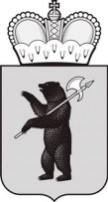 Государственное общеобразовательное учреждение Ярославской области «Гаврилов-Ямская школа-интернат»П Р И К А З          от 27.08.2020                                                              № 03-02/529. Об утверждении Перечня учебников и учебных пособий для использования в образовательном процессе ГОУ ЯО «Гаврилов-Ямская школа-интернат»на уровне начального общего образования, основного общего образования,на 2020-2021 учебный год.       На основании приказа Министерства просвещения Российской Федерации от 28.12.2018 № 345 «О федеральном перечне учебников, рекомендуемых к использованию при реализации имеющих государственную аккредитацию образовательных программ начального общего, основного общего, среднего общего образования», приказа Министерства просвещения РФ от 8 мая 2019 г. N 233 «О внесении изменений в федеральный перечень учебников, рекомендуемых к использованию при реализации имеющих государственную аккредитацию образовательных программ начального общего, основного общего, среднего общего образования, утвержденный приказом Министерства просвещения Российской Федерации от 28 декабря 2018 г. N 345», приказа Министерства просвещения Российской Федерации от 22 ноября 2019 г. № 632 «О внесении изменений в федеральный перечень учебников, рекомендуемых к использованию при реализации имеющих государственную аккредитацию образовательных программ начального общего, основного общего, среднего общего образования, сформированный приказом министерства просвещения Российской федерации от 28 декабря 2018 г. № 345», приказа Министерства образования и науки Российской Федерации от 31 марта 2014 № 253 «Об утверждении федерального перечня учебников, рекомендуемых к использованию при реализации имеющих государственную аккредитацию образовательных программ начального общего, основного общего, среднего общего образования»                                                    ПРИКАЗЫВАЮ: 1. Утвердить перечень учебников, рекомендованных Министерством просвещения Российской Федерации к использованию в образовательной деятельности школы, на 2020-2021 учебный год (приложение № 1). 2. Заместителю директора по УВР Клейман Татьяне Владимировне довести перечень учебников и учебных пособий на 2020-2021 учебный год до всех участников образовательных отношений (педагогов, обучающихся, родителей (законных представителей)). 3. Обеспечить реализацию учебного плана школы в 2020-2021 учебном году по учебникам, рекомендованным Министерством просвещения Российской Федерации к использованию в образовательной деятельности. 4. Разместить на сайте школы настоящий приказ с утверждённым перечнем учебников на 2020 – 2021 учебный год.  5.Заведующей библиотекой Акоповой Дарье Вячеславовне  осуществлять мониторинг обеспеченности обучающихся учебниками. 6. Контроль исполнения приказа оставляю за собой.Директор школы-интерната                                                     Е.И. Басова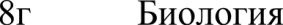 классНаименования предметов по учебному плануНаименования предметов по учебному плануНаименования учебников, используемых при реализации рабочих программ с указанием авторов, года и места изданияНаименования учебников, используемых при реализации рабочих программ с указанием авторов, года и места изданияНаименования учебных пособий, используемых при реализации рабочих программ с указанием авторов, года и места изданияНаименования учебно- методических материалов, используемых при реализации рабочих программ с указанием авторов, года и места изданияlРусский языкРусский язык1. Горецкий В.Г., Кирюшкин В.А.,Виноградская Л. А. и др. Азбука. В 3-хчастях. Учебник. 1 кл. (с onlineподдержкой).- М.: Просвещение, 2020 (ФГОС ОВЗ с нарушением зрения)Горецкий В.Г., Кирюшкин В.А.,Виноградская Л. А. и др. Азбука. В 2-хчастях. Учебник. 1 кл. Брайль.— М.:МИПО PEПPO, 20121. Горецкий В.Г., Кирюшкин В.А.,Виноградская Л. А. и др. Азбука. В 3-хчастях. Учебник. 1 кл. (с onlineподдержкой).- М.: Просвещение, 2020 (ФГОС ОВЗ с нарушением зрения)Горецкий В.Г., Кирюшкин В.А.,Виноградская Л. А. и др. Азбука. В 2-хчастях. Учебник. 1 кл. Брайль.— М.:МИПО PEПPO, 2012Рельефно-графическаяграмота. Пособие для слепыхдетей дошкольного имладшего школьного возраста.В 2-х альбомах. - М.:Логосвос, 20181.Горецкий В.Г.,Белянкова Н.М.Обучение грамоте.Методическое пособие с поурочными разработками. - М.: Просвещение, 20162. Путешествие в мир предметов:Методические рекомендации и пособиепо обучению слепых детей дошкольного и младшего школьного возраста. В 3-x альбомах. - М.: Логос BOC, 20131Б классРусский языкРусский язык1.Аксёнова А.К., Комарова С.В., ШишковаМ.И. Букварь. В 2-х частях.- М.:Просвещение, 2020 (ФГОС OB3 с  интеллектуальными нарушениями)1.Аксёнова А.К., Комарова С.В., ШишковаМ.И. Букварь. В 2-х частях.- М.:Просвещение, 2020 (ФГОС OB3 с  интеллектуальными нарушениями)Рельефно-графическаяграмота. Пособие для слепыхдетей дошкольного имладшего школьного возраста.В 2-х альбомах. - М.:Логосвос, 2018Воронкова В.В.Обучение грамотеучащихся младшихклассов вспомогательнойшколы. - М.:Просвещение, 20142классРусскийязыкРусскийязыкКанакина В.П., Горецкий В.Г.. Русский язык. 1 класс,Учебник в 3-х частях. М.: Просвещение , 2020г, ФГОС ОВЗ с нарушением зрения.Канакина В.П., Горецкий В.Г.. Русский язык. 2 класс,Учебник в 2-х частях. М.: Просвещение , 2016г, ФГОС ОВЗ с нарушением зрения.Канакина В.П., Горецкий В.Г.. Русский язык. 1 класс,Учебник в 3-х частях. М.: Просвещение , 2020г, ФГОС ОВЗ с нарушением зрения.Канакина В.П., Горецкий В.Г.. Русский язык. 2 класс,Учебник в 2-х частях. М.: Просвещение , 2016г, ФГОС ОВЗ с нарушением зрения.Рельефно-графическаяграмота. Пособие для слепых детей дошкольного и младшего школьного возраста. В 2-х альбомах. - М.: Логосвос, 2018Лебедев В.А,Мишуринская Г.И. Поурочные разработки к учебнику Т.Г. Рамзаевой Русский язык. 2 класс. - М.: Дрофа, 20172 Б классРусскийязыкРусскийязыкАксенова А.К., Комарова С.в., Шишкова М.И.Букварь. Учебник 1 кл. В 2-х ч. - М.: Просвещение, 2018 (ФГОС OB3 с интеллектуальными нарушениями)Аксенова А.К., Комарова С.в., Шишкова М.И.Букварь. Учебник 1 кл. В 2-х ч. - М.: Просвещение, 2018 (ФГОС OB3 с интеллектуальными нарушениями)Рельефно-графическаяграмота. Пособие для слепых детей дошкольного и младшего школьного возраста. В 2-х альбомах. - М.: Логосвос, 2018Воронкова В.В.Обучение грамоте учащихся младших классов вспомогательной школы. - М.: Просвещение, 20143 классРусскийязыкРусскийязык1. Канакина В.П., Горецкий В.Г. Русский язык. Учебник. 2 кл. (с online поддержкой). В 2-х ч. - М: Просвещение, 2013. 2.Канакина В.П., Горецкий В.Г. Русский язык. Учебник. 3кл. (с online поддержкой). В 2-х ч. - М: Просвещение, 2013. 1. Канакина В.П., Горецкий В.Г. Русский язык. Учебник. 2 кл. (с online поддержкой). В 2-х ч. - М: Просвещение, 2013. 2.Канакина В.П., Горецкий В.Г. Русский язык. Учебник. 3кл. (с online поддержкой). В 2-х ч. - М: Просвещение, 2013. Рельефно-графическаяграмота. Пособие для слепых детей дошкольного и младшего школьного возраста. В 2-х альбомах. - М.: Логосвос, 2018Поурочные разработки к учебнику Канакина В.П., Горецкий В.Г. Русский язык. Учебник. 2 кл;3кл. (с online поддержкой). В 2-х ч.  Голубь В.Т.-Воронеж: ТЦ «Учитель»,2013г.3Б классРусскийязыкРусскийязык1.Якубовская Э.В., Коршунова Я.В.Русский язык. Учебник 2 кл. В 2-х ч. - М.: Просвещение, 2018 (ФГОС OB3 с интеллектуальными нарушениями)1.Якубовская Э.В., Коршунова Я.В.Русский язык. Учебник 2 кл. В 2-х ч. - М.: Просвещение, 2018 (ФГОС OB3 с интеллектуальными нарушениями)Рельефно-графическаяграмота. Пособие для слепых детей дошкольного и младшего школьного возраста. В 2-х альбомах. - М.: Логосвос, 2018Воронкова В.В.Обучение грамоте учащихся младших классов вспомогательной школы. - М.: Просвещение, 20144 классРусскийязыкРусскийязык1.Канакина В.П., Горецкий В.Г. Русский язык. Учебник. 3кл. (с online поддержкой). В 2-х ч. - М: Просвещение, 2013. 2.Канакина В.П., Горецкий В.Г. Русский язык. Учебник. 4кл. (с online поддержкой). В 5-х ч. - М: Просвещение, 2020г, ФГОС ОВЗ с нарушением зрения.1.Канакина В.П., Горецкий В.Г. Русский язык. Учебник. 3кл. (с online поддержкой). В 2-х ч. - М: Просвещение, 2013. 2.Канакина В.П., Горецкий В.Г. Русский язык. Учебник. 4кл. (с online поддержкой). В 5-х ч. - М: Просвещение, 2020г, ФГОС ОВЗ с нарушением зрения.Тесты кучебнику Канакина В.П., Горецкий В.Г. Русский язык 3; 4кл. - М.: Просвещение , 2019г.Поурочные разработки к учебнику Канакина В.П., Горецкий В.Г. Русский язык. Учебник. 3;4кл. (с online поддержкой). В 2-х ч.  Голубь В.Т.-Воронеж: ТЦ «Учитель»,2019г.Поурочные разработки к учебнику Канакина В.П., Горецкий В.Г. Русский язык. Учебник. 3;4кл. (с online поддержкой). В 2-х ч.  Голубь В.Т.-Воронеж: ТЦ «Учитель»,2019г.4Б классРусскийязыкРусскийязыкЯкубовская Э.В., Коршунова Я.В.Русский язык. Учебник 3 кл. В 2-х ч. - М.: Просвещение, 2018 (ФГОС OB3)Аксёнова А.К., Галунчикова Н.Г. Русский язык. Учебник. 3 кл. Брайль. - М.: МИПО PEПPO, 2016Якубовская Э.В., Коршунова Я.В.Русский язык. Учебник 3 кл. В 2-х ч. - М.: Просвещение, 2018 (ФГОС OB3)Аксёнова А.К., Галунчикова Н.Г. Русский язык. Учебник. 3 кл. Брайль. - М.: МИПО PEПPO, 2016Якубовская Э. В. Читай,думай, пиши. Рабочая тетрадь по русскому языку 4 кл. 8 вид.- М.: Просвещение, 2015Воронкова В.В.Обучение грамоте учащихся младших классов вспомогательной школы. - М.: Просвещение, 2014Воронкова В.В.Обучение грамоте учащихся младших классов вспомогательной школы. - М.: Просвещение, 20144(доп) классРусскийязыкРусскийязыкКанакина В.П., Горецкий В.Г. Русский язык. Учебник. 4кл. (с online поддержкой). В 5-х ч. - М: Просвещение, 2020г, ФГОС ОВЗ с нарушением зрения.Канакина В.П., Горецкий В.Г. Русский язык. Учебник. 4кл. (с online поддержкой). В 5-х ч. - М: Просвещение, 2020г, ФГОС ОВЗ с нарушением зрения.Тесты кучебнику Канакина В.П., Горецкий В.Г. Русский язык 4кл. - М.: Просвещение , 2019г.Поурочные разработки к учебнику Канакина В.П., Горецкий В.Г. Русский язык. Учебник. 4кл. (с online поддержкой). В 2-х ч.  Голубь В.Т.-Воронеж: ТЦ «Учитель»,2019г.Поурочные разработки к учебнику Канакина В.П., Горецкий В.Г. Русский язык. Учебник. 4кл. (с online поддержкой). В 2-х ч.  Голубь В.Т.-Воронеж: ТЦ «Учитель»,2019г.4Б(доп.)РусскийязыкРусскийязыкАксёнова А.К., Галунчикова Н.Г. Русский язык. Учебник. 4 кл. Брайль. - М.: МИПО PEПPO, 2016Аксёнова А.К., Галунчикова Н.Г. Русский язык. Учебник. 4 кл. Брайль. - М.: МИПО PEПPO, 2016Якубовская Э. В. Читай,думай, пиши. Рабочая тетрадь по русскому языку 4 кл. 8 вид.- М.: Просвещение, 2015Воронкова В.В.Обучение грамоте учащихся младших классов вспомогательной школы. - М.: Просвещение, 2014Воронкова В.В.Обучение грамоте учащихся младших классов вспомогательной школы. - М.: Просвещение, 20145 классРусскийязыкРусскийязыкЛадыженская Т.А., Баранов М.Т.,Тростенцова Л.А. и др. Русский язык. Учебник.5 кл. В 4-х ч. ФГОС ОВЗ (версия для слабовидящих). - М.: Просвещение, 2020Ладыженская Т.А., Баранов М.Т., Тростенцова Л.А. и др. Русский язык. Учебник.5 кл. В 2-х ч.-М.: Просвещение, 2013Ладыженская Т.А., Баранов М.Т., Тростенцова Л.А. и др. Русский язык. Учебник. 5 кл. Брайль. - М.:МИПО PEПPO, 2015Ладыженская Т.А., Баранов М.Т.,Тростенцова Л.А. и др. Русский язык. Учебник.5 кл. В 4-х ч. ФГОС ОВЗ (версия для слабовидящих). - М.: Просвещение, 2020Ладыженская Т.А., Баранов М.Т., Тростенцова Л.А. и др. Русский язык. Учебник.5 кл. В 2-х ч.-М.: Просвещение, 2013Ладыженская Т.А., Баранов М.Т., Тростенцова Л.А. и др. Русский язык. Учебник. 5 кл. Брайль. - М.:МИПО PEПPO, 2015Никитина Е.И. Русский язык.Русская речь. 5 кл. - М.: Дрофа, 2014Ладыженская Т.А,Баранова М.Т., Тростенцова Л.А. и др. Методические рекомендации. 5 кл.Пособие для учителя. - М.: Просвещение, 2014Богданова Г.А., Уланова Н.А. Уроки русского языка в 5 кл. Методическое пособие. М.: Просвещение, 2013Ладыженская Т.А., Баранов М.Т., Тростенцова Л.А. и др. Программы по русскому языку для 5-9 классов общеобразовательной школы - М.: Просвещение, 20116 класс6 классРусский языкРусский языкЛадыженская Т.А., Баранов М.Т.,Тростенцова Л.А. и др. Русский язык. Учебник. 6 кл. В 4-х ч. IV вид (версия для слабовидящих). - М.: Просвещение, 2020Ладыженская Т.А., Баранов М.Т., Тростенцова Л.А. и др. Русский язык. Учебник. 5 кл. Брайль. - М.:МИПО PEПPO, 2015Никитина Е.И. Русский язык.Русская речь. 6 кл. - М.: Дрофа, 2014Ладыженская Т.А,Баранова М.Т., Тростенцова Л.А. и др. Методические рекомендации. 6 кл.Пособие для учителя. - М.: Просвещение, 2018Богданова Г.А., Уланова Н.А. Уроки русского языка в 6 кл. Методическое пособие. М.: Просвещение, 2018Ладыженская Т.А., Баранов М.Т., Тростенцова Л.А. и др. Программы по русскому языку для 5-9 классов общеобразовательной школы - М.: Просвещение, 20186Б класс6Б классРусский языкРусский языкГалунчикова Н.Г., Якубовская Э.В.Русский язык. Учебник. 6 кл. - М.:Просвещение, 2019 (УMK Воронковой В.В.)Галунчикова Н. Г., ЯкубовскаяЭ. В. Русский язык. Рабочая тетрадь. 5-9 кл. - М.: Просвещение, 2018Аксенова А.К.,Галунчикова Н.Г. Развитие речи учащихся на уроках грамматики и правописания в 5-9 классах (VIII вид). - М.: Просвещение, 2012Э.В. Якубовская Методические рекомендации дляучителя. Русский язык. 6 кл. (коррекционных) образовательных учреждений VIII вида. -М.: Просвещение, 2012 7 класс 7 классРусскийязыкРусскийязык1.Ладыженская Т.А., Баранов М.Т.,Тростенцова Л.А. и др. Русский язык. Учебник. 6 кл. В 4-х ч. ФГОС ОВЗ (версия для  слабовидящих). - М.: Просвещение, 20202.Ладыженская Т.А., Баранов М.Т., Тростенцова Л.А. и др. Русский язык. Учебник. 6 кл. Брайль. - М.:МИПО PEПPO, 2015 Баранов М.Т., Ладыженская Т.А.,3.Баранов М.Т., Ладыженская Т.А. ТростенцоваЛ.А. и др. Русский язык.Учебник. 7 кл.-М.: Просвещение, 2015 ФГОС4.Баранов М.Т., Ладыженская Т.А. ТростенцоваЛ.А. и др. Русский язык. Учебник. 7 кл. Брайль.- М.: МИПО PEПPO, 2016Никитина Е.И. Русский язык.Русская речь. 6; 7 кл. - М.: Дрофа, 2014Ладыженская Т.А.,Баранов М.Т., Тростенцова Л.А. и др. Программы по русскому языку для 5-9 классов общеобразовательной школы - М.: Просвещение, 2011Ладыженская Т.А, М.Т. Баранов, Л.А. Тростенцова	Обучение русскому языку в 7 кл. Методические рекомендации. М.: Просвещение, 2015Ладыженская Т.А, Л.А. Тростенцова., М.Т. Баранов.Дидактический материал по русскому языку 7 кл. Книга для учителя. М.: Просвещение, 2015Соловьёва Н.Н. Русский язык. Диктантыи изложения. 7 кл. - М.:Просвещение, 20158 класс8 классРусскийязыкРусскийязыкТростенцова Л.А.,Ладыженская Т.А., Дейкина А.Д. и др. Русский язык. Учебник. 8 кл. - М.: Просвещение, 2017 2.Тростенцова Л.А.,Ладыженская Т.А., Дейкина А.Д. и др. Русский язык. Учебник. 8 кл. - М.: МИПО PEПPO, 2017 .3. Баранов М.Т., Ладыженская Т.А. ТростенцоваЛ.А. и др. Русский язык.Учебник. 7 кл.- М.: Просвещение,20164. Баранов М.Т., Ладыженская Т.А. ТростенцоваЛ.А. и др. Русский язык. Учебник. 7 кл. Брайль.- М.: МИПО PEПPO, 2016Никитина Е.И. Русский язык.Русская речь. 7;8 кл. - М.: Дрофа, 2014Ладыженская Т.А.,Баранов М.Т., Тростенцова Л.А. и др. Программы по русскому языку для 5-9 классов общеобразовательной школы - М.: Просвещение, 2011Тростенцова Л.А., Ладыженская Т.А, Шеховцова И.А. Обучение русскому языку в 8 кл. Методические рекомендации. - М.: Просвещение, 20148БРусский языкЯкубовская Э. В., Галунчикова Н. Г.Русский язык. 8 кл. - М.: Просвещение, 2004гГалунчикова Н. Г., Якубовская Э. В. Русский язык. 8 кл. - М.: МИПО PEПPO, 2006Галунчикова Н. Г., ЯкубовскаяЭ. В. Русский язык. Рабочая тетрадь. 5-9 кл. (VIII вид. В. В. Воронкова). - М.: Просвещение, 20181. Аксенова А.К.,Галунчикова Н.Г. Развитие речи учащихся на уроках грамматики и правописания в 5-9 классах (VIII вид). - М.: Просвещение, 2012 Э.В. ЯкубовскаяМетодические рекомендации для учителя. Русский язык. 7 кл. (коррекционных) образовательных учреждений VIII вида. - М.: Просвещение, 20129классРусскийязыкТростенцова Л.А., Ладыженская Т.А., Дейкина А.Д. и др. Русский язык. Учебник. 8 кл. - М.: Просвещение, 2017Тростенцова Л.А., Ладыженская Т.А., Дейкина А.Д. и др.Русский язык. Учебник.8 кл. Брайль. - М.: МИПО PEПPO, 2017Никитина Е.И. Русский язык.Русская речь. 9 кл. - М.: Дрофа, 2014Ладыженская Т.А.,Баранов М.Т., Тростенцова Л.А. и др. Программы по русскому языку для 5-9 классов общеобразовательной школы - М.: Просвещение, 2011Тростенцова Л.А., Ладыженская Т.А, Шеховцова И.А. Обучение русскому языку в 8 кл. Методические рекомендации. - М.: Просвещение, 2014Тростенкова Л.А., Ладыженская Т.А, Дейкина	А.Д. Дидактический материал для 8 кл. М. Просвещение, 2014Соловьева Н.Н. Диктанты и изложения в 8 классе. М.: Просвещение, 2015 Цыбулько И.П. Русский язык. Тематический контроль. Рабочая тетрадь. 8 кл. - М.: Национальное образование, 20149Б класс9Б классРусскийязыкГалунчикова Н. F., Якубовская Э.В.Русский язык. 9 кл. - М.: Просвещение, 2006Галунчикова Н. Г., ЯкубовскаяЭ.В. Русский язык. 9 кл. - М.: МИПО PEПPO, 2006 (соответствует учебнику 20l8r.)Галунчикова Н. F., Якубовская Э.В.Русский язык. 9 кл. - М.: Просвещение, 2006Галунчикова Н. Г., ЯкубовскаяЭ.В. Русский язык. 9 кл. - М.: МИПО PEПPO, 2006 (соответствует учебнику 20l8r.)Галунчикова Н. Г., ЯкубовскаяЭ.В. Русский язык. Рабочая тетрадь. 5-9 кл. (VIII вид. В.. Воронкова). - М.: Просвещение, 2018Аксенова А.К.,Галунчикова Н.Г. Развитие речи учащихся на уроках грамматики и правописания в 5-9 классах (VIII вид). - М.: Просвещение, 2012Якубовская Э.В. Методические рекомендации для учителя. Русский язык. 9 кл. (коррекционных) образовательных учреждений VIII вида. - М.: Просвещение, 201210 класс (9 класс  2 год обучения)10 класс (9 класс  2 год обучения)РусскийязыкТростенцова Л.А. ,Ладыженская Т.А., Дейкина А.Д. и др. Русский язык. Учебник. 9кл. - М.: Просвещение, 2018Тростенцова Л.А. Русский язык. Учебник. 9кл. Брайль. - М.: МИПО PEПPO, 2017Тростенцова Л.А. ,Ладыженская Т.А., Дейкина А.Д. и др. Русский язык. Учебник. 9кл. - М.: Просвещение, 2018Тростенцова Л.А. Русский язык. Учебник. 9кл. Брайль. - М.: МИПО PEПPO, 2017Никитина Е.И. Русский язык.Русская речь. 9 кл. - М.: Дрофа, 2014Ладыженская Т.А.,Баранов М.Т., Тростенцова Л.А. и др. Программы по русскому языку для 5-9 классов общеобразовательной школы - М.: Просвещение, 2011Тростенцова Л.А., Ладыженская Т.А., Александрова O..A. Обучение русскомуязыку в 9 кл. Методические рекомендации. - М.: Просвещение, 2015Тростенцова Л.А., Подстреха Н.М. Дидактический материал для 9 кл. - М.: Просвещение, 2016Соловьева Н.Н. Русский язык. Диктанты и изложения. 9 кл. - М.: Просвещение, 20155 класс5 классРусский родной языкРусский родной язык. 5 класс: учеб. пособие для общеобразо- ват. организаций / [О. М. Александрова и др.]. — М.: Про- свещение, 2018.Русский родной язык. 5 класс: учеб. пособие для общеобразо- ват. организаций / [О. М. Александрова и др.]. — М.: Про- свещение, 2018.Бондаренко М.А. Русский язык. Проекты и творческие задания. Рабочая тетрадь. 5 класс: учебное пособие для общеобразовательных организаций. – М.: Просвещение, 2018. – 128 с.Купалова А.Ю. Текст в занятиях родным языком. Сборник задач и упражнения для 5-6 классов. - М. Флинта, Наука, 1996 год Купалова А. Русский язык – родной язык. Упражнения для самостоятельной работы // Русский язык, 2007, № 710 класс (9 класс 2 год обучения)10 класс (9 класс 2 год обучения)Русский родной языкРусский родной язык. 9 класс: учеб. пособие для общеобразо- ват. организаций / [О. М. Александрова и др.]. — М.: Про- свещение, 2018.Русский родной язык. 9 класс: учеб. пособие для общеобразо- ват. организаций / [О. М. Александрова и др.]. — М.: Про- свещение, 2018.Бондаренко М.А. Русский язык. Проекты и творческие задания. Рабочая тетрадь. 8 класс: учебное пособие для общеобразовательных организаций. – М.: Просвещение, 2019. – 144 с. Львова С.И. Язык в речевом общении: Факультатив. курс: (8 – 9 кл.): Кн. для учителя. – М.: Просвещение, 1991. – 128 с.   Муллагалиева Л.К., Саяхова Л.Г. Русский язык в диалоге культур: Методическое руководство для учителя / Элективный курс для 10-11 классов школ гуманитарного профиля. М.: Ладомир, 2006. – 198 с.2 класс2 классЛитературное чтение1.Климанова Л. Ф Горецкий В.Г., Голованова М.В. и др. Литературное чтение. Учебник l кл. В 2-х частях (с online поддержкой).- М.: Просвещение, 2020, ФГОС ОВЗ с нарушением зрения2. Климанова Л. Ф Горецкий В.Г., Голованова М.В. и др. Литературное чтение. Учебник 2 кл. В 2-х частях (с online поддержкой).- М.: Просвещение, 20131.Климанова Л. Ф Горецкий В.Г., Голованова М.В. и др. Литературное чтение. Учебник l кл. В 2-х частях (с online поддержкой).- М.: Просвещение, 2020, ФГОС ОВЗ с нарушением зрения2. Климанова Л. Ф Горецкий В.Г., Голованова М.В. и др. Литературное чтение. Учебник 2 кл. В 2-х частях (с online поддержкой).- М.: Просвещение, 2013Климанова Л.Ф. Литературноечтение. 1 кл. Аудиоприложение к учебнику.- М.: Просвещение, 2012Стефаненко Н.А.Литературное чтение. Методические рекомендации. - М.: Просвещение, 2017.1 Б класс1 Б классЧтениеАксёнова А.К., Комарова С.В., ШишковаМ.И. Букварь. В 2-х частях.- М.: Просвещение, 2020 (ФГОС OB3 с интеллектуальными нарушениями)Аксёнова А.К., Комарова С.В., ШишковаМ.И. Букварь. В 2-х частях.- М.: Просвещение, 2020 (ФГОС OB3 с интеллектуальными нарушениями)Рыжкова-Гришина Л.Волшебный букварь. В 3-x Бр. ки. - М.: МИПО PEПPO, 2010Комарова С.В. Устная речь. 1 кл.8 вид. - М.: Просвещение, 2012Худенко Е.В.Практическое пособие по развитию речи для детей с отклонениями в развитии. Под редакцией В.В. Воронковой. - М.: Просвещение, 20142Б класс2Б классЧтениеАксёнова А.К., Комарова С.В., ШишковаМ.И. Букварь. В 2-х частях.- М.: Просвещение, 2018 (ФГОС OB3 с интеллектуальными нарушениями)Аксёнова А.К., Комарова С.В., ШишковаМ.И. Букварь. В 2-х частях.- М.: Просвещение, 2018 (ФГОС OB3 с интеллектуальными нарушениями)Комарова С.В. Устная речь. 2кл.8 вид. - М.: Просвещение, 2014Худенко Е.В.Практическое пособие по развитию речи для детей с отклонениями вразвитии. Под редакцией3 классЛитературное чтениеЛитературное чтениеКлиманова Л. Ф Горецкий В.Г.,Голованова М.В. и др. Литературное чтение. Учебник. 2 кл. В 2-х частях (с online поддержкой). - М.: Просвещение, 2013Климанова Л. Ф Горецкий В.Г.,Голованова М.В. и др. Литературное чтение. Учебник. 3 кл. В 2-х частях (с online поддержкой). - М.: Просвещение, 2013Климанова Л. Ф Горецкий В.Г.,Голованова М.В. и др. Литературное чтение. Учебник. 2 кл. В 2-х частях (с online поддержкой). - М.: Просвещение, 2013Климанова Л. Ф Горецкий В.Г.,Голованова М.В. и др. Литературное чтение. Учебник. 3 кл. В 2-х частях (с online поддержкой). - М.: Просвещение, 2013Бойкина М.В.,Виноградская Л.А. Литературное чтение. Рабочая тетрадь 2;3 кл. (УMK «Школа России).- М.: Просвещение, 2017Климанова Л.Ф. Литературное чтение. Зкл. Аудиоприложение к учебнику.- М.: Просвещение, 2013г.Кугявина С.В.Поурочные разработки по литературному чтению 2; 3 кл. - М.: BAKO, 20163Б классЧтениеЧтениеИльина С.Ю., Аксенова А.К. Чтение.Учебник 2 кл. В 2-х ч. - М.: Просвещение, 2018 (ФГОС OB3 с интеллектуальными нарушениями)Ильина С.Ю., Аксенова А.К. Чтение.Учебник 2 кл. В 2-х ч. - М.: Просвещение, 2018 (ФГОС OB3 с интеллектуальными нарушениями)Комарова С.В. Устная речь. 3ж.- М.: Просвещение, 2014Худенко Е.В.Практическое пособие по развитию речи для детей с отклонениями в развитии. Под редакцией В.В. Воронковой. - М.: Просвещение, 20144 классЛитературное чтениеЛитературное чтение1.Климанова Л. Ф Горецкий В.Г.,Голованова М.В. и др. Литературное чтение. Учебник. 3 кл. В 2-х частях (с online поддержкой). - М.: Просвещение, 20132.Климанова Л. Ф Горецкий В.Г.,Голованова М.В. и др. Литературное чтение. Учебник. 4кл. В 4-х частях (с online поддержкой). - М: Просвещение, 2020г, ФГОС ОВЗ с нарушением зрения.1.Климанова Л. Ф Горецкий В.Г.,Голованова М.В. и др. Литературное чтение. Учебник. 3 кл. В 2-х частях (с online поддержкой). - М.: Просвещение, 20132.Климанова Л. Ф Горецкий В.Г.,Голованова М.В. и др. Литературное чтение. Учебник. 4кл. В 4-х частях (с online поддержкой). - М: Просвещение, 2020г, ФГОС ОВЗ с нарушением зрения.1.Бойкина М.В., ВиноградскаяЛ.А. Литературное чтение. Рабочая тетрадь 3; 4 кл. (УMK«Школа России).- М.: Просвещение, 2019 2.Климанова Л.Ф. Литературное чтение. 4кл. Аудиоприложение к учебнику.- М.: Просвещение, 2019Кутявина С.В.Поурочные разработки по литературному чтению 3; 4 кл. - М.: BAKO, 20194Б классЧтениеЧтение1.Ильина С.Ю., Богданова А.А. Чтение. Учебник 3кл. В 2- х ч. - М.: Просвещение, 2018 (ФГОС OB3 с интеллектуальными нарушениями)Ильина С.Ю. Чтение. Учебник. 4 кл.   Брайль. - М.: МИПО PEПPO, 20161.Ильина С.Ю., Богданова А.А. Чтение. Учебник 3кл. В 2- х ч. - М.: Просвещение, 2018 (ФГОС OB3 с интеллектуальными нарушениями)Ильина С.Ю. Чтение. Учебник. 4 кл.   Брайль. - М.: МИПО PEПPO, 2016Комарова С.В. Устная речь. Учебник 4 кл.- М.:Просвещение, 2014Худенко Е.В. Практическое пособие поразвитию речи для детей с отклонениями в развитии. Под редакцией В.В. Воронковой. - М.: Просвещение, 20144(доп.)Литературное чтениеЛитературное чтениеКлиманова Л. Ф Горецкий В.Г.,Голованова М.В. и др. Литературное чтение. Учебник. 4кл. В 4-х частях (с online поддержкой). - М: Просвещение, 2020г, ФГОС ОВЗ с нарушением зрения.Климанова Л. Ф Горецкий В.Г.,Голованова М.В. и др. Литературное чтение. Учебник. 4кл. В 4-х частях (с online поддержкой). - М: Просвещение, 2020г, ФГОС ОВЗ с нарушением зрения.1.Бойкина М.В., ВиноградскаяЛ.А. Литературное чтение. Рабочая тетрадь 4 кл. (УMK«Школа России).- М.: Просвещение, 2019 2.Климанова Л.Ф. Литературное чтение. 4кл. Аудиоприложение к учебнику.- М.: Просвещение, 2019Кутявина С.В.Поурочные разработки по литературному чтению 4 кл. - М.: BAKO, 20194Б(доп.)ЧтениеЧтениеИльина С.Ю. Чтение. Учебник 4 кл. В 2-х ч. - М.: Просвещение, 2018 (ФГОС OB3 с интеллектуальными нарушениями)Ильина С.Ю. Чтение. - М.: Просвещение, 2015Ильина С.Ю. Чтение. Учебник. 4 кл. Брайль. - М.: МИПО PEПPO, 2016Ильина С.Ю. Чтение. Учебник 4 кл. В 2-х ч. - М.: Просвещение, 2018 (ФГОС OB3 с интеллектуальными нарушениями)Ильина С.Ю. Чтение. - М.: Просвещение, 2015Ильина С.Ю. Чтение. Учебник. 4 кл. Брайль. - М.: МИПО PEПPO, 2016Комарова С.В. Устная речь.Учебник 4 кл.- М.: Просвещение, 2014Худенко Е.В.Практическое пособие по развитию речи для детей с отклонениями в развитии. Под редакцией В.В. Воронковой. - М.: Просвещение, 20145 классЛитература Литература Коровина В.Я., Журавлев В.П., КоровинВ.И. Литература. Учебник.5 кл. В 5 ч. IV вид (версия для слабовидящих). - М.: Просвещение, 2020г.Коровина В.Я., Журавлев В.П., КоровинВ.И. Литература. Учебник.5 кл. В 5 ч. IV вид (версия для слабовидящих). - М.: Просвещение, 2020г.1.Коровина В.Я., ЖуравлевВ.П., Коровин В.И. Литература 5 кл.Фонохрестоматия.-М. : Просвещение, 2018 2.Лукьяненко О.А. Русские писатели. БиографическийСПРАВОЧНИК ДЛЯ ШКОЛЬНИКОВ. -Ростов н/Д: Феникс, 2009 3.Бушко О. Школьный словарь литературных терминов. - М.:Логосвос, 20181.Коровина В. Я.,Журавлев В. П., Коровин В.И. Рабочие программы. УMK под редакцией В. Я. Коровиной 5-9 классы.М.: Просвещение, 2017. 2.Коровина В.Я., Журавлев В.П., КоровинВ.И. Читаем, думаем, спорим... Дидактические материалы политературе. 5 класс. - М.: Просвещение, 2013 3.Беляева Н.В. Уроки литературы в 5 классе.Поурочные разработки. - М.: Просвещение, 2013 4.Беляева Н.В., Литература. 5-9 кл.Проверочные работы. - М.: Просвещение, 20136 классЛитература Литература Коровина В.Я., Журавлев В.П., КоровинВ.И. Литература. Учебник.6 кл. В 5 ч. IV вид (версия для слабовидящих). - М.: Просвещение, 2020г.Коровина В.Я., Журавлев В.П., КоровинВ.И. Литература. Учебник.6 кл. В 5 ч. IV вид (версия для слабовидящих). - М.: Просвещение, 2020г.1.Коровина В.Я., ЖуравлевВ.П., Коровин В.И. Литература 6 кл.Фонохрестоматия.-М. : Просвещение, 2018 2.Лукьяненко О.А. Русские писатели. БиографическийСПРАВОЧНИК ДЛЯ ШКОЛЬНИКОВ. -Ростов н/Д: Феникс, 2009 3.Бушко О. Школьный словарь литературных терминов. - М.:Логосвос, 20181.Коровина В. Я.,Журавлев В. П., Коровин В.И. Рабочие программы. УMK под редакцией В. Я. Коровиной 5-9 классы.М.: Просвещение, 2017. 2.Коровина В.Я., Журавлев В.П., КоровинВ.И. Читаем, думаем, спорим... Дидактические материалы политературе. 5 класс. - М.: Просвещение, 2013 3.Беляева Н.В. Уроки литературы в 5 классе.Поурочные разработки. - М.: Просвещение, 2013 4.Беляева Н.В., Литература. 5-9 кл.Проверочные работы. - М.: Просвещение, 20136Б классРазвитие речиРазвитие речиБгажнокова И. М.,Погостина Е.С. Чтение. Учебник.6 кл.-М.:Просвещение, 2020  ФГОС ОВЗ с интеллектуальными нарушениямиБгажнокова И. М.,Погостина Е.С. Чтение. Учебник.6 кл.-М.:Просвещение, 2020  ФГОС ОВЗ с интеллектуальными нарушениями Ростов н/Д: Феникс, 2009 3.Бушко О. Школьный словарь литературных терминов. - М.:Логосвос, 2018Шишкова М. И.Методические рекомендации. Чтение. 5-9 классы. VIII вид. - М.: Просвещение, 20117 классЛитератураЛитератураКоровина В.Я., Журавлев В.П., Коровин В.И. Литература. Учебник. 7 кл. В 2-х ч. - М.: Просвещение, 2016Коровина В.Я. Литература. Учебник. 7 кл. В 2-х ч. Брайль. - М.: МИПО PEПPO, 2017Коровина В.Я., Журавлев В.П., Коровин В.И. Литература. Учебник. 7 кл. В 2-х ч. - М.: Просвещение, 2016Коровина В.Я. Литература. Учебник. 7 кл. В 2-х ч. Брайль. - М.: МИПО PEПPO, 20171. Коровина В.Я., ЖуравлевВ.П., Коровин В.И. Литература 7 кл.Фонохрестоматия.-М.: Просвещение, 2015 2.Лукьяненко О.А. Русские писатели. Биографический справочник для школьников.- Ростов н/Д: Феникс, 2009 3.Бушко О. Школьныйсловарь литературныхтерминов. - М.:Логосвос, 20181.Коровина В. Я.,Журавлев В. П., Коровин В.И. Рабочие программы. УMK под редакцией В. Я. Коровиной 5-9 классы.М.: Просвещение, 2014. 2.Коровина В.Я., Журавлев В.П., Коровин В.И. Читаем, думаем,спорим... Дидактическиематериалы по литературе. 7 класс. - М.: Просвещение, 2013 З.Беляева Н.В. Уроки литературы в 7 классе.Поурочные разработки. - М.: Просвещение, 2013 4.Беляева Н.В., Литература. 5-9 кл.Проверочные работы. - М.: Просвещение, 20138 классЛитератураЛитератураКоровина В.Я., Журавлев В.П., Коровин В.И. Литература. Учебник.8 кл. В 2-х ч. - М.: Просвещение, 2013Коровина В.Я. Литература. Учебник.8 кл. В 2-х ч. Брайль. - М.: МИПО PEПPO, 2015Коровина В.Я., Журавлев В.П., Коровин В.И. Литература. Учебник.8 кл. В 2-х ч. - М.: Просвещение, 2013Коровина В.Я. Литература. Учебник.8 кл. В 2-х ч. Брайль. - М.: МИПО PEПPO, 20151. Коровина В.Я., ЖуравлевВ.П., Коровин В.И. Литература 8 кл.Фонохрестоматия.- М.: Просвещение, 2013 2.Лукьяненко О.А. Русские писатели. Биографический справочник для школьников.- Ростов н/Д: Феникс, 2009 З.Бушко О. Школьный словарь литературных терминов.- М.:Логосвос, 20181.Коровина В. Я.,Журавлев В. П., Коровин В.И. Рабочие программы. УMK под редакцией В. Я. Коровиной 5-9 классы.М.: Просвещение, 2014. 2.Коровина В.Я., Журавлев В.П., Коровин В.И. Читаем, думаем, спорим... Дидактические материалы по литературе. 8 класс. - М.: Просвещение, 2013З.Беляева Н.В. Урокилитературы в 8 классе. Поурочные разработки. - М.: Просвещение, 2013 4.Беляева Н.В., Литература. 5-9 кл.Проверочные работы. - М.: Просвещение, 20138Б классРазвитие речиРазвитие речиМалышева 3. Ф. Чтение. 8 кл. 8 вид. -М.: Просвещение, 2013Малышева 3. Ф. Чтение. 8 кл. 8 вид. - М.: М.: МИПО PEПPO, 2014Малышева 3. Ф. Чтение. 8 кл. 8 вид. -М.: Просвещение, 2013Малышева 3. Ф. Чтение. 8 кл. 8 вид. - М.: М.: МИПО PEПPO, 20141.Лукьяненко О.А. Русскиеписатели. Биографический справочник для школьников.- Ростов н/Д: Феникс, 2009 2.Бушко О. Школьный словарь литературных терминов.- М.:Логосвос, 2018Шишкова М. И.Методические рекомендации. Чтение. 5-9 классы. VIII вид. - М.: Просвещение, 20119классЛитератураЛитератураКоровина В.Я., Журавлев В.П., Коровин В.И. Литература Учебник. 9 кл. В 2-х ч.- М.: Просвещение, 2018Коровина В.Я. Литература Учебник. 9 кл. В 2-х ч. Брайль. - М.: МИПО PEПPO, 2016Коровина В.Я., Журавлев В.П., Коровин В.И. Литература Учебник. 9 кл. В 2-х ч.- М.: Просвещение, 2018Коровина В.Я. Литература Учебник. 9 кл. В 2-х ч. Брайль. - М.: МИПО PEПPO, 20161.Лукьяненко О.А. Русскиеписатели. БиографическийСПРАВОЧНИК ДЛЯ ШКОЛЬНИКОВ. -Ростов н/Д: Феникс, 2009 2.Бушко О. Школьный словарь литературных терминов.- М.:Логосвос, 2018 3.Коровина В.Я., Журавлев В.П., Коровин В.И. Литература 9 кл.Фонохрестоматия.- М.:Просвещение, 20141.Коровина В. Я.,Журавлев В. П., Коровин В.И. Рабочие программы. YMK под редакцией В. Я. Коровиной 5-9 классы.М.: Просвещение, 2014. 2.Коровина В.Я., Журавлев В.П., Коровин В.И. Читаем, думаем, спорим... Дидактические материалы по литературе. 9 класс. - М.: Просвещение, 2013 З.Беляева Н.В. Уроки литературы в 9 классе.Поурочные разработки. - М.: Просвещение, 20134.Беляева Н.В.,Литература. 5-9 кл. Проверочные работы. - М.: Просвещение, 20139Б классРазвитие речиРазвитие речиАксенова А.К. , Шишкова М.И.,Чтение 9 кл. 8 вид. - М.:Просвещение, 2006Аксенова А.К. , Шишкова М.И.,Чтение 9 кл. 8 вид. - М.:Просвещение, 20061.Лукьяненко О.А. Русскиеписатели. БиографическийСПРАВОЧНИК   ДЛЯ ШКОЛЬНИКОВ. -Ростов н/Д: Феникс, 2009 2.Бушко О. Школьный словарь литературных терминов.- М.:Логосвос, 2018Шишкова М. И.Методические рекомендации. Чтение. 5-9 классы. VIII вид. - М.: Просвещение, 201110 класс/ 9 класс 2 год обученияЛитератураЛитератураКоровина В.Я., Журавлев В.П., Коровин В.И. Литература Учебник. 9 кл. В 2-х ч.- М.: Просвещение, 2018Коровина В.Я. Литература Учебник. 9 кл. В 2-х ч. Брайль. - М.: МИПО PEПPO, 2016Коровина В.Я., Журавлев В.П., Коровин В.И. Литература Учебник. 9 кл. В 2-х ч.- М.: Просвещение, 2018Коровина В.Я. Литература Учебник. 9 кл. В 2-х ч. Брайль. - М.: МИПО PEПPO, 20161.Лукьяненко О.А. Русскиеписатели. Биографический справочник для школьников.- Ростов н/Д: Феникс, 2009 2.Бушко О. Школьный словарь литературных терминов .- М.:Логосвос, 2018 3.Коровина В.Я., Журавлев В.П., Коровин В.И. Литература 9 кл.Фонохрестоматия.- М.:Просвещение, 20141.Коровина В. Я.,Журавлев В. П., Коровин В.И. Рабочие программы. YMK под редакцией В. Я. Коровиной 5-9 классы.М.: Просвещение, 2014 2.Коровина В.Я., Журавлев В.П., Коровин В.И. Читаем, думаем, спорим... Дидактические материалы по литературе. 9 класс. - М.: Просвещение, 2013 3.Беляева Н.В. Уроки литературы в 9 классе.Поурочные разработки. - М.: Просвещение, 2013 4.Беляева Н.В., Литература. 5-9 кл.Проверочные работы. - М.: Просвещение, 20133 классАнглийский язык / Немецкий языкАнглийский язык / Немецкий языкБыкова Н.И., Дули Дженни, Поспелова М.Д., Эванс В.  Spotlight 2. Student's book / Английский в фокусе 2 класс. Учебник для общеобразовательных учреждений. - М.: Просвещение, 2017И.Л.Бим., Л.И.Рыжова, Немецкий язык 2 класс. В 2-х частях – М.: Просвещение, 2013гБыкова Н.И., Дули Дженни, Поспелова М.Д., Эванс В.  Spotlight 2. Student's book / Английский в фокусе 2 класс. Учебник для общеобразовательных учреждений. - М.: Просвещение, 2017И.Л.Бим., Л.И.Рыжова, Немецкий язык 2 класс. В 2-х частях – М.: Просвещение, 2013гSpotlight 2. Сборник упражнений. Быкова Н.И., Поспелова М.Д. (2017)Spotlight 2 (Английский в фокусе 2 класс). Test Booklet (Контрольные задания). Быкова Н.И., Дули Дженни, Поспелова М.Д., Эванс В. (2016)Spotlight 2. Teacher's book / Английский в фокусе 2 класс. Книга для учителя. Быкова Н.И., Дули Дженни, Поспелова М.Д., Эванс В. (2008)
 Поурочные разработки по английскому языку к УМК Н.И.Быковой, Дж.Дули и др. (Spotlight 2). 2 класс. Наговицына О.В. (2017)4 классАнглийский язык/Немецкий языкАнглийский язык/Немецкий языкSpotlight 3. Student's book / Английский в фокусе 3 класс. Учебник для общеобразовательных учреждений. Быкова Н.И., Дули Дженни, Поспелова М.Д., Эванс В. - М.: Просвещение, (2017) И.Л.Бим., Л.И.Рыжова, Немецкий язык 3 класс. В 2-х частях – М.: Просвещение, 2013гSpotlight 3. Student's book / Английский в фокусе 3 класс. Учебник для общеобразовательных учреждений. Быкова Н.И., Дули Дженни, Поспелова М.Д., Эванс В. - М.: Просвещение, (2017) И.Л.Бим., Л.И.Рыжова, Немецкий язык 3 класс. В 2-х частях – М.: Просвещение, 2013гSpotlight 3. Сборник упражнений. Быкова Н.И., Поспелова М.Д. (2012, 2017)Spotlight 3 (Английский в фокусе 3 класс). Test Booklet (Контрольные задания). Быкова Н.И., Дули Дженни, Поспелова М.Д., Эванс В. (2007)Spotlight 3. Teacher's book / Английский в фокусе 3 класс. Книга для учителя. Быкова Н.И., Дули Дженни, Поспелова М.Д., Эванс В. (2008, 2017) Тесты по английскому. 3 класс. К учебнику Н.И.Быковой и др. "Английский в фокусе. 3 класс / Spotlight 3" ФГОС. Шишкина И.А. (2019)
Тренажер по грамматике английского языка. 3 класс. / English grammar practice book. ФГОС. Шишкина И.А. (2019)4 доп. классНемецкий языкНемецкий языкИ.Л.Бим., Л.И.Рыжова, Немецкий язык 4 класс. – М.: Просвещение, 2020г, в 5-ти частях(ФГОС ОВЗ с нарушением зрения)И.Л.Бим., Л.И.Рыжова, Немецкий язык 4 класс. – М.: Просвещение, 2020г, в 5-ти частях(ФГОС ОВЗ с нарушением зрения)И.Л.Бим., Л.И.Рыжова, Немецкий язык  2-9 классы.  Рабочие тетради.И.Л.Бим., Л.И.Рыжова, Немецкий язык  2-11 классы.  Сборник примерных рабочих программ. Предметные линии учебников И.Л.Бим, 2019.5 классНемецкий языкНемецкий языкИ.Л.Бим., Л.И.Рыжова, Немецкий язык 5 класс. – М.: Просвещение, 2020г, в 5-ти частях(ФГОС ОВЗ с нарушением зрения)И.Л.Бим., Л.И.Рыжова, Немецкий язык 5 класс. – М.: Просвещение, 2020г, в 5-ти частях(ФГОС ОВЗ с нарушением зрения)И.Л.Бим., Л.И.Рыжова, Немецкий язык  2-9 классы.  Рабочие тетради.И.Л.Бим., Л.И.Рыжова, Немецкий язык  2-11 классы.  Сборник примерных рабочих программ. Предметные линии учебников И.Л.Бим, 2019.6 классНемецкий языкНемецкий языкИ.Л.Бим., Л.В. Садомова, Немецкий язык 6 класс. – М.: Просвещение, 2020г, в 2-х частях(ФГОС ОВЗ с нарушением зрения)И.Л.Бим., Л.В. Садомова, Немецкий язык 6 класс. – М.: Просвещение, 2020г, в 2-х частях(ФГОС ОВЗ с нарушением зрения)И.Л.Бим., Л.И.Рыжова, Немецкий язык  2-9 классы.  Рабочие тетради.И.Л.Бим., Л.И.Рыжова, Немецкий язык  2-11 классы.  Сборник примерных рабочих программ. Предметные линии учебников И.Л.Бим, 2019.7 классНемецкий языкНемецкий языкИ.Л.Бим., Л.В. Садомова, Немецкий язык7 класс. – М.: Просвещение, 2015гИ.Л.Бим., Л.В. Садомова, Немецкий язык7 класс. – М.: Просвещение, 2015гИ.Л.Бим., Л.И.Рыжова, Немецкий язык  2-9 классы.  Рабочие тетради.И.Л.Бим., Л.И.Рыжова, Немецкий язык  2-11 классы.  Сборник примерных рабочих программ. Предметные линии учебников И.Л.Бим, 2019.8 классНемецкий языкНемецкий языкИ.Л.Бим., Л.В. Садомова, Немецкий язык8 класс. – М.: Просвещение, 2017гИ.Л.Бим., Л.В. Садомова, Немецкий язык8 класс. – М.: Просвещение, 2017гИ.Л.Бим., Л.И.Рыжова, Немецкий язык  2-9 классы.  Рабочие тетради.И.Л.Бим., Л.И.Рыжова, Немецкий язык  2-11 классы.  Сборник примерных рабочих программ. Предметные линии учебников И.Л.Бим, 2019.9 классНемецкий языкНемецкий языкИ.Л.Бим., Л.В. Садомова, Немецкий язык8 класс. – М.: Просвещение, 2017гИ.Л.Бим., Л.В. Садомова, Немецкий язык 9 класс. – М.: Просвещение, 2017гИ.Л.Бим., Л.В. Садомова, Немецкий язык8 класс. – М.: Просвещение, 2017гИ.Л.Бим., Л.В. Садомова, Немецкий язык 9 класс. – М.: Просвещение, 2017гИ.Л.Бим., Л.И.Рыжова, Немецкий язык  2-9 классы.  Рабочие тетради.И.Л.Бим., Л.И.Рыжова, Немецкий язык  2-11 классы.  Сборник примерных рабочих программ. Предметные линии учебников И.Л.Бим, 2019.10 класс (9 класс 2 год обучения)Немецкий языкНемецкий языкИ.Л.Бим., Л.В. Садомова, Немецкий язык 9 класс. – М.: Просвещение, 2017г.И.Л.Бим., Л.В. Садомова, Немецкий язык 9 класс. – М.: Просвещение, 2017г.И.Л.Бим., Л.И.Рыжова, Немецкий язык  2-9 классы.  Рабочие тетради.И.Л.Бим., Л.И.Рыжова, Немецкий язык  2-11 классы.  Сборник примерных рабочих программ. Предметные линии учебников И.Л.Бим, 2019.10 класс ( 9 класс 2 год обучения)Второй иностранный язык. Немецкий.Второй иностранный язык. Немецкий.Аверин.М.М., Джин Ф. Немецкий язык. Второй иностранный язык. 5 класс: Учебник для общеобразовательных организаций- М.: Просвещение, 2020Аверин.М.М., Джин Ф. Немецкий язык. Второй иностранный язык. 5 класс: Учебник для общеобразовательных организаций- М.: Просвещение, 2020Аверин.М.М., Джин Ф. Немецкий язык. Второй иностранный язык. 5-9  классы: Рабочие программыПособие для учителей общеобразовательных организаций. Аверин.М.М., Джин Ф. Немецкий язык. Второй иностранный язык.9 классАнглийский языкАнглийский языкSpotlight 8. Student's book / Английский в фокусе 8 класс. Учебник для общеобразовательных учреждений. Ваулина Ю.Е., Дули Дженни, Подоляко О.Е., Эванс В. - М.: Просвещение, (2017)Spotlight 9. Student's book / Английский в фокусе 9 класс. Учебник для общеобразовательных учреждений. Ваулина Ю.Е., Дули Дженни, Подоляко О.Е., Эванс В. - М.: Просвещение, 2020Spotlight 8. Student's book / Английский в фокусе 8 класс. Учебник для общеобразовательных учреждений. Ваулина Ю.Е., Дули Дженни, Подоляко О.Е., Эванс В. - М.: Просвещение, (2017)Spotlight 9. Student's book / Английский в фокусе 9 класс. Учебник для общеобразовательных учреждений. Ваулина Ю.Е., Дули Дженни, Подоляко О.Е., Эванс В. - М.: Просвещение, 2020 Spotlight 8 (Английский в фокусе 8 класс). Грамматика английского языка. Сборник упражнений. Часть 2. Барашкова Е.А. (2019) Spotlight 8 (Английский в фокусе 8 класс). Test Booklet (Контрольные задания). Ваулина Ю.Е., Дули Дженни, Подоляко О.Е., Эванс В. (2017)Spotlight 8. Teacher's book / Английский в фокусе 8 класс. Книга для учителя. Ваулина Ю.Е., Дули Дженни, Подоляко О.Е., Эванс В.(2009) Spotlight 8 (Английский в фокусе 8 класс). Грамматика английского языка. Проверочные работы. Барашкова Е.А. (2019)10 классАнглийский языкАнглийский языкSpotlight 9. Student's book / Английский в фокусе 9 класс. Учебник для общеобразовательных учреждений. Ваулина Ю.Е., Дули Дженни, Подоляко О.Е., Эванс В. - М.: Просвещение,  2020Spotlight 9. Student's book / Английский в фокусе 9 класс. Учебник для общеобразовательных учреждений. Ваулина Ю.Е., Дули Дженни, Подоляко О.Е., Эванс В. - М.: Просвещение,  2020Spotlight 9. Workbook / Английский в фокусе 9 класс. Рабочая тетрадь. Ваулина Ю.Е., Дули Дженни, Подоляко О.Е., Эванс В. (2019) (+audio)Spotlight 9 (Английский в фокусе 9 класс). Test Booklet (Контрольные задания). Ваулина Ю.Е., Дули Дженни, Подоляко О.Е., Эванс В. (2017) (+audio)Spotlight 9. Teacher's book / Английский в фокусе 9 класс. Книга для учителя. Ваулина Ю.Е., Дули Дженни, Подоляко О.Е., Эванс В. (2009) Spotlight 9 (Английский в фокусе 9 класс). Грамматика английского языка. Сборник упражнений. Часть 1,2. Барашкова Е.А. (2019) Spotlight 9 (Английский в фокусе 9 класс). Грамматика английского языка. Проверочные работы. Барашкова Е.А. (2019)6 классВторой язык.Английский.Второй язык.Английский.Английский язык как второй иностранный: 1-й год обучения. 5 кл.: учебник для общеобразовательных учреждений / О.В. Афанасьева, И.В. Михеева. - 10-е изд., исправл. - М.: Дрофа, 2019.Английский язык как второй иностранный: 1-й год обучения. 5 кл.: учебник для общеобразовательных учреждений / О.В. Афанасьева, И.В. Михеева. - 10-е изд., исправл. - М.: Дрофа, 2019.
Афанасьева О.В., Михеева И.В. Английский язык как второй иностранный: первый год обучения. 5 класс. Рабочая тетрадь в 2-х частях. Часть 1,2- М.: Дрофа, 2019.
Афанасьева О.В., Михеева И.В. Английский язык как второй иностранный: первый год обучения. 5 класс. Книга для учителя- М.: Дрофа, 2019.7 классВторой язык.Английский.Второй язык.Английский.Английский язык как второй иностранный: 2-ой год обучения. 6 кл.: учебник для общеобразовательных учреждений / О.В. Афанасьева, И.В. Михеева. - 10-е изд., исправл. - М.: Дрофа, 2017Английский язык как второй иностранный: 2-ой год обучения. 6 кл.: учебник для общеобразовательных учреждений / О.В. Афанасьева, И.В. Михеева. - 10-е изд., исправл. - М.: Дрофа, 2017Афанасьева О.В., Михеева И.В. 
Английский язык как второй иностранный: второй год обучения. 6 класс. Книга для чтения - М.: Дрофа, 2017.
Афанасьева О.В., Михеева И.В. Английский язык как второй иностранный: второй  год обучения. 6 класс. Рабочая тетрадь в 2-х частях. Часть 1,2- М.: Дрофа, 2017.Афанасьева О.В., Михеева И.В. Английский язык как второй иностранный: второй  год обучения. 6 класс. Книга для учителя- М.: Дрофа, 2017.8 классВторой язык.Английский.Второй язык.Английский.Английский язык как второй иностранный: 3-ий год обучения. 7 кл.: учебник для общеобразовательных учреждений / О.В. Афанасьева, И.В. Михеева. - 10-е изд., исправл. - М.: Дрофа, 2017.Английский язык как второй иностранный: 3-ий год обучения. 7 кл.: учебник для общеобразовательных учреждений / О.В. Афанасьева, И.В. Михеева. - 10-е изд., исправл. - М.: Дрофа, 2017.Афанасьева О.В., Михеева И.В. 
Английский язык как второй иностранный: третий год обучения. 7 класс. Книга для чтения - М.: Дрофа, 2017.
Афанасьева О.В., Михеева И.В. Английский язык как второй иностранный: третий   год обучения. 7 класс. Рабочая тетрадь в 2-х частях. Часть 1,2- М.: Дрофа, 2017.Афанасьева О.В., Михеева И.В. Английский язык как второй иностранный: третий  год обучения. 7 класс. Книга для учителя- М.: Дрофа, 2017.10 классВторой язык.Английский.Второй язык.Английский.Английский язык как второй иностранный: 1-й год обучения. 5 кл.: учебник для общеобразовательных учреждений / О.В. Афанасьева, И.В. Михеева. - 10-е изд., исправл. - М.: Дрофа, 2019.Английский язык как второй иностранный: 1-й год обучения. 5 кл.: учебник для общеобразовательных учреждений / О.В. Афанасьева, И.В. Михеева. - 10-е изд., исправл. - М.: Дрофа, 2019.Афанасьева О.В., Михеева И.В. Английский язык как второй иностранный: первый год обучения. 5 класс. Рабочая тетрадь в 2-х частях. Часть 1,2- М.: Дрофа, 2019.
Афанасьева О.В., Михеева И.В. Английский язык как второй иностранный: первый год обучения. 5 класс. Книга для учителя- М.: Дрофа, 2019.1 классМатематикаМатематикаMopo М.А., Волкова С.И., СтепановаС.В. Математика. Учебник. 1кл. В 4-х частях (с online поддержкой). - М.: Просвещение, 2020 (ФГОС ОВЗ с нарушением зрения)Mopo М.А., Волкова С.И., Степанова С.В. Математика. Учебник. lкл. Брайль. — М.: МИПО PEПPO, 2015Mopo М.А., Волкова С.И.Математика 1 кл. Р/т в 2-х. ч. - М.: Просвещение, 2019Математика. Тесты 1 кл. В 2-х ч. / Рудницкая В.Н. YMK Mopo. — М.: Экзамен, 2017Альбом по математике. lкласс. Пособие в рельефно- графическом формате для слепых и слабовидящих. — CП6: CП6 ГБСС, 2012Mopo М.А. Математика. 1 кл. Электронное приложение к учебнику. - М.: Просвещение, 2014 ФГОСMopo М.А., Волкова С.И.Математика 1 кл. Р/т в 2-х. ч. - М.: Просвещение, 2019Математика. Тесты 1 кл. В 2-х ч. / Рудницкая В.Н. YMK Mopo. — М.: Экзамен, 2017Альбом по математике. lкласс. Пособие в рельефно- графическом формате для слепых и слабовидящих. — CП6: CП6 ГБСС, 2012Mopo М.А. Математика. 1 кл. Электронное приложение к учебнику. - М.: Просвещение, 2014 ФГОСБахтина С.В.Поурочные разработки по математике 1 кл. М., Экзамен, 2016Волкова С.И. Математика 1 кл. Проверочные работы. (YMK «Школа России). - М: Просвещение, 20171Б классМатематикаМатематикаАлышева Т.В. Математика. Учебник 1кл. В 2-х частях. - М.: Просвещение, 2020(ФГОС ОВЗ с интеллектуальными нарушениями)Алышева Т.В. Математика.Р/т. 1 КЛ. В 2-х ч.- М.:Просвещение, 2019 (ФFOC OB3)Алышева Т.В. Математика.Р/т. 1 КЛ. В 2-х ч.- М.:Просвещение, 2019 (ФFOC OB3)1.Эк В.В. Обучение мате-матике учащихся младших классов (VIII вид). - М.: Просвещение,20162. Шабанова А. А. Математика. Коррекционно- развивающие занятия с учащимися подготовительной группы и 1-2 классов начальной школы.- М.: Учитель, 20072 классМатематикаМатематикаMopo М.И., Волкова С.И., Степанова С.В.и др. Математика. Учебник.1 кл. В 4- х частях (с online поддержкой). - М.: Просвещение,2020, ФГОС ОВЗ с нарушением зренияMopo М.И., Бантова М.А., Бельтюкова Г.В.  Математика. Учебник. 2 кл. в 2-х частях. — М.: Просвещение, 2012Mopo М. И., Волкова С.И.Математика 1;2 кл. Рабочая тетрадь в 2-х. ч. - М.: Просвещение, 2019Математика. Тесты 2 кл. В 2-х ч. / Рудницкая В.Н. УMK Mopo. — М.: Экзамен, 2017Альбом по математике. 2 класс. Пособие в рельефно- графическом формате для слепых и слабовидящих. — CП6: СПб ГБСС, 2012Mopo М.А. Математика. 2кл. Электронное приложение к учебнику. - М.: Просвещение, 2014Mopo М. И., Волкова С.И.Математика 1;2 кл. Рабочая тетрадь в 2-х. ч. - М.: Просвещение, 2019Математика. Тесты 2 кл. В 2-х ч. / Рудницкая В.Н. УMK Mopo. — М.: Экзамен, 2017Альбом по математике. 2 класс. Пособие в рельефно- графическом формате для слепых и слабовидящих. — CП6: СПб ГБСС, 2012Mopo М.А. Математика. 2кл. Электронное приложение к учебнику. - М.: Просвещение, 2014Бахтина С.В.Поурочные разработки по математике 2 кл. М., Экзамен, 2016Волкова С.И. Математика 2 кл. Проверочные работы. (YMK «Школа России). - М: Просвещение, 20172Б классМатематикаМатематикаАлышева Т.В. Математика. Учебник 1кл. В 2-х частях. - М.: Просвещение, 2018(ФГОС ОВЗ с интеллектуальными нарушениями)Алышева Т.В. Математика2кл. Рабочая тетрадь в 2-х ч.- М.: Просвещение, 2019 (ФГОС OB3)Алышева Т.В. Математика2кл. Рабочая тетрадь в 2-х ч.- М.: Просвещение, 2019 (ФГОС OB3)1.Эк В.В. Обучение мате-матике учащихся младших классов (VIII вид). - М.: Просвещение, 20162. Шабанова А. А.Математика. Коррекционно- развивающие занятия с учащимися подготовительной группы и 1-2 классов начальной школы.- М.: Учитель, 20073 классМатематикаМатематика1.Mopo М.И., Бантова М.А., БельтюковаГ.В. и др. Математика. Учебник. 2 кл. В 2- х частях (с online поддержкой). - М.: Просвещение, 20132.Mopo М.И., Бантова М.А., БельтюковаГ.В. и др. Математика. Учебник. 3 кл. В 2- х частях (с online поддержкой). - М.: Просвещение, 2013Mopo М. И. Математика 2; 3кл. Рабочая тетрадь в 2-х. ч. - М.: Просвещение, 2019Волкова Математика 3. Альбом по математике. 3 класс. Пособие в рельефно- графическом формате для слепых и слабовидящих. — CП6: СПб ГБСС, 2012 3.Математика. Тесты 2; 3 кл. В 2-х ч. / Рудницкая В.Н. УMK Mopo. — М.: Экзамен, 20174. Mopo М.А. Математика. 2;Зкл. Электронное приложение к учебнику. - М.: Просвещение, 2014Mopo М. И. Математика 2; 3кл. Рабочая тетрадь в 2-х. ч. - М.: Просвещение, 2019Волкова Математика 3. Альбом по математике. 3 класс. Пособие в рельефно- графическом формате для слепых и слабовидящих. — CП6: СПб ГБСС, 2012 3.Математика. Тесты 2; 3 кл. В 2-х ч. / Рудницкая В.Н. УMK Mopo. — М.: Экзамен, 20174. Mopo М.А. Математика. 2;Зкл. Электронное приложение к учебнику. - М.: Просвещение, 2014Бахтина С.В.Поурочные разработки по математике 2;3 кл. М., Экзамен, 2016Волкова С.И. Математика 2; 3 кл. Проверочные работы. (УMK «Школа России). - М: Просвещение, 20173Б классМатематикаМатематикаАлышева Т.В. Математика. Учебник 2кл. В 2-х частях. - М.: Просвещение, 2018 (ФГОС OB3 с интеллектуальными нарушениями)Алышева Т.В. Математика: 2кл. Рабочая тетрадь в 2-х ч.- М.: Просвещение, 2019(вгос овз)Алышева Т.В. Математика: 2кл. Рабочая тетрадь в 2-х ч.- М.: Просвещение, 2019(вгос овз)1.Эк В.В. Обучение мате-матике учащихся младших классов (VIII вид). - М.: Просвещение, 20164 классМатематикаМатематика1.Mopo М.И., Бантова М.А., БельтюковаГ.В. и др. Математика. Учебник. 3 кл. В 2- х частях (с online поддержкой). - М.: Просвещение, 20132.Mopo М.И., Бантова М.А., Бельтюкова Г.В. и др. Математика. Учебник. 4 кл. В 4- х частях (с online поддержкой). - М.: Просвещение, 2020 г.(ФГОС OB3 с нарушением зрения)Волкова С.И. Математика 3;4кл. Рабочая тетрадь. - М: Просвещение, 2019Альбом по математике. 3;4класс. Пособие в рельефно- графическом формате для слепых и слабовидящих. — CП6: СПб ГБСС, 2012Математика. Тесты 3;4 кл. В 2-х ч. / Рудницкая В.Н. YMK Mopo. — М.: Экзамен, 2017Mopo М.А. Математика.3; 4кл. Электронное приложение к учебнику. - М.: Просвещение, 2019Волкова С.И. Математика 3;4кл. Рабочая тетрадь. - М: Просвещение, 2019Альбом по математике. 3;4класс. Пособие в рельефно- графическом формате для слепых и слабовидящих. — CП6: СПб ГБСС, 2012Математика. Тесты 3;4 кл. В 2-х ч. / Рудницкая В.Н. YMK Mopo. — М.: Экзамен, 2017Mopo М.А. Математика.3; 4кл. Электронное приложение к учебнику. - М.: Просвещение, 2019Бахтина С.В.Поурочные разработки по математике 3;4 кл. М., Экзамен, 2016Волкова С.И. Математика 3;4 кл. Проверочные работы. (УMK «Школа России). - М: Просвещение, 2017 3.Ситникова Т.Н., Яценко И.Ф. Поурочные разработки по математике к УMK М.И. Mopo и др. - М.: Вако, 2019.4Б классМатематикаМатематика1.Алышева Т.В.,Математика. Учебник 3 кл. В 2-х частях. - М.: Просвещение, 2018 (ФГОС OB3 с интеллектуальными нарушениями) 2.Алышева Т.В., Яковлева И.М. Математика. Учебник 3 кл. Брайль.- М.: МИПО PEПPO, 2020 (ФГОС OB3)Перова М.Н.Математика 4 кл.Рабочая тетрадь.- М.: Просвещение, 2017Перова М.Н.Математика 4 кл.Рабочая тетрадь.- М.: Просвещение, 20171.Эк В.В. Обучение мате-матике учащихся младших классов (VIII вид). - М.: Просвещение, 20164(доп.) классМатематикаМатематикаMopo М.И., Бантова М.А., БельтюковаГ.В. и др. Математика. Учебник. 4 кл. В 4- х частях (с online поддержкой). - М.: Просвещение, 2020 г. (ФГОС OB3 с нарушением зрения)Волкова С.И. Математика 4кл. Рабочая тетрадь. - М: Просвещение, 2019Альбом по математике. 2 класс. Пособие в рельефно- графическом формате для слепых и слабовидящих. — CП6: СПб ГБСС, 2012Математика. Тесты 4 кл. В 2-х ч. / Рудницкая В.Н. YMK Mopo. — М.: Экзамен, 2017Mopo М.А. Математика. 4кл. Электронное приложение к учебнику. - М.: Просвещение, 2019Волкова С.И. Математика 4кл. Рабочая тетрадь. - М: Просвещение, 2019Альбом по математике. 2 класс. Пособие в рельефно- графическом формате для слепых и слабовидящих. — CП6: СПб ГБСС, 2012Математика. Тесты 4 кл. В 2-х ч. / Рудницкая В.Н. YMK Mopo. — М.: Экзамен, 2017Mopo М.А. Математика. 4кл. Электронное приложение к учебнику. - М.: Просвещение, 2019Бахтина С.В.Поурочные разработки по математике 4 кл. М., Экзамен, 2016Волкова С.И. Математика 4 кл. Проверочные работы. (УMK «Школа России). - М: Просвещение, 2017 3.Ситникова Т.Н., Яценко И.Ф. Поурочные разработки по математике к УMK М.И. Mopo и др. - М.: Вако, 2019.4Б(доп.)МатематикаМатематика1. Алышева Т.В., Яковлева И.М.Математика. Учебник 4 кл. В 2-х частях. - М.: Просвещение, 2018 (ФГОС OB3 с интеллектуальными нарушениями) 2.Математика. Учебник. 4 кл.8 вид. Брайль. - М.: МИПО PEПPO, 2016Перова М.Н.Математика 4 кл.Рабочая тетрадь.- М.: Просвещение, 2017Перова М.Н.Математика 4 кл.Рабочая тетрадь.- М.: Просвещение, 20171.Эк В.В. Обучение мате-матике учащихся младших классов (VIII вид). - М.: Просвещение, 20165 классДорофеев Г.В., Шарыгин И.Ф, СувороваС.Б и др.. Математика. Учебник.5 кл. - М.: Просвещение, 2019Л.В. КузнецоваКонтрольные работы 5-6 класс- М.: Просвещение, 2007Л.В. КузнецоваКонтрольные работы 5-6 класс- М.: Просвещение, 20071Л.В. КузнецоваДидактические материалы по математике для 5 класса.- М.: Просвещение, 2006 5Б классПерова М.Н., Капустина Г.М.Математика. Учебник.5 кл. VIII вид. - М.: Просвещение, 2017Перова М.Н., Капустина F.M. Математика. Учебник.5 кл. Брайль. VIII вид. - М.: МИПО PEПPO, 2012Перова М. Математика 5 кл.Рабочая тетрадь.- М.: Просвещение, 2018Перова М. Математика 5 кл.Рабочая тетрадь.- М.: Просвещение, 20181. Программы 5-9 классыспециальной (коррекционной) школы VIII вида под редакцией доктора педагогических наук В.В. Воронковой. — М.: Просвещение, 20122. С.Е. СтепуринаКоррекционное обучение. Математика 5-6 классы. Тематический и итоговый контроль.Внеклассные мероприятия. - М.: Учитель, 20136 классДорофеев Г.В., Шарыгин И.Ф, СувороваС.Б и др.. Математика. Учебник.6 кл. - М.: Просвещение, 2020Л.В. КузнецоваКонтрольные работы 5-6 класс- М.: Просвещение, 2007Л.В. КузнецоваКонтрольные работы 5-6 класс- М.: Просвещение, 20071Л.В. КузнецоваДидактические материалы по математике для 6 класса.- М.: Просвещение, 20066Б классПерова М.Н., Капустина Г.М.Математика. Учебник.6 кл. VIII вид. - М.: Просвещение, 2020, ФГОС ОВЗПерова М.Н., Капустина F.M. Математика. Учебник.5 кл. Брайль. VIII вид. - М.: МИПО PEПPO, 2012Перова М. Математика 6 кл.Рабочая тетрадь.- М.: Просвещение, 2018Перова М. Математика 6 кл.Рабочая тетрадь.- М.: Просвещение, 20181. Программы 5-9 классыспециальной (коррекционной) школы VIII вида под редакцией доктора педагогических наук В.В. Воронковой. — М.: Просвещение, 20122. С.Е. СтепуринаКоррекционное обучение. Математика 5-6 классы. Тематический и итоговый контроль.Внеклассные мероприятия. - М.: Учитель, 20137 классАлгебраАлгебраМакарычев Ю.Н., Миндюк Н.Г.,Нешков К.И. и др./Под ред. Теляковского С.А. Алгебра. Учебник. 7 кл. -М.: Просвещение, 2016Макарычев Ю.Н., Миндюк Н.Г., Нешков К.И. и др./Под ред. Теляковского С.А. Алгебра. Учебник.7 кл. Брайль. -М.: МИПО PEПPO,20161. Миндюк Н.Г. Алгебра.7-9 классы. Рабочие программы. Предметная линия учебников Ю.Н. Макарычева и других. — М.: Просвещение, 20182. Звавич Л.И. Алгебра. 7 класс. Дидактические материалы (к учебнику Макарычева).- М.: Просвещение, 20187Б классМатематикаМатематикаАлышева Т.В. Математика. Учебник.7кл. VIII вид. - М.: Просвещение, 2013Алышева Т.В. Математика. Учебник.7 кл. Брайль VIII вид. - М.: МИПО PEПPO,2017Алышева Т.В. Математика.Р/т.7 кл. VIII вид. - М.: Просвещение, 2013Алышева Т.В. Математика.Р/т.7 кл. VIII вид. - М.: Просвещение, 20131. Воронкова В.В.Программы 5-9 классы специальной (коррекционной) школыVIII вида. — М.:Просвещение, 20122. Степурина С.Е. Коррекционное обучение. Математика 7- 8 классы. Тематический и итоговый контроль. Внеклассные мероприятия. - М.: Учитель,	20138 классАлгебраАлгебраМакарычев Ю.Н., Миндюк Н.Г.,Нешков К.И. и др./Под ред. Теляковского С.А. Алгебра. Учебник. 8 кл. - М.: Просвещение, 2017Макарычев Ю.Н., Миндюк Н.Г., Нешков К.И. и др./Под ред. Теляковского С.А. Алгебра.Учебник.8 кл. Брайль. -М.:МИПО PEПPO, 2017Степанова Г.П. Альбомпо алгебре для 7-10 классов: графики основных элементарных функций. Пособие в рельефно-графическом формате для слепых и слабовидящих. - М.: ООО ИПТК ЛОГОС BOC, 2013Жохов В.И., Макарычев Ю.Н., Миндюк Н.Г. Дидактические материалы по алгебре, 7 класс. - М.: Просвещение, 2014Жохов В.И, Макарычев Ю.Н., Миндюк Н.Г. Дидактические материалы по алгебре, 8 класс. - М.:8Б классМатематикаЭк В.В. Математика, 8 кл. - М.:Просвещение, 2012Эк В. В. Математика, 8 кл. - М.: МИПО PEПPO, 2019Алышева Т.В. Математика.Р/т.8 кл. VIII вид. - М.: Просвещение, 2012Воронкова В.В.Программы 5-9 классы специальной (коррекционной) школы VIII вида. — М.: Просвещение, 2012С.Е. Степурина Коррекционное обучение. Математика 7- 8 классы. Тематический и итоговый контроль. Внеклассные мероприятия. - М.: Учитель,	20139 классАлгебраМакарычев Ю.Н., Миндюк H.F.,Нешков К.И. и др./Под ред. Теляковского С.А. Алгебра. Учебник. 9 кл. - М.: Просвещение, 2017Макарычев Ю.Н., Миндюк Н.Г., Нешков К.И. и др./Под ред. Теляковского С.А. Алгебра.Учебник. 9 кл. Брайль. - М.: МИПО PEПPO, 2017F. П. Степанова.Альбом по алгебре для 7- 10 классов: графики основных элементарных функций. Пособие в рельефно-графическом формате для слепых и слабовидящих. - М.: ООО ИПТК ЛОГОС BOC, 2013.В. И. Жохов, Ю. Н. Макарычев, Н. Г. Миндюк. Дидактические материалы по алгебре9Б классМатематикаПерова М.Н. Математика, 9 кл. (VIIIвид. УMK В.В. Воронкова). - М.: Просвещение, 2014Перова М.Н. Математика, 9 кл. (VIII вид. УMK В. В. Воронкова). - М.: МИПО PEПPO, 2008 (соответствует учебнику 20l4r.)Перова М.Н., Яковлева И.М.Математика. Р/т.9 кл. VIII вид.- М.: Просвещение, 2017Воронкова В.В.Программы 5-9 классы специальной (коррекционной) школы VIII вида. — М.: Просвещение, 201210 класс ( 9 класс 2 год обучения)АлгебраМакарычев Ю.Н., Миндюк Н.Г.,Нешков К.И. и др./Под ред. Теляковского С.А. Алгебра. Учебник. 9 кл. - М.: Просвещение, 2017Макарычев Ю.Н., Миндюк Н.Г., Нешков К.И. и др./Под ред. Теляковского С.А.Алгебра. Учебник. 9кл.- М.: Просвещение, 2018Макарычев Ю. Алгебра. Учебник. 9кл. Брайль. - М.: МИПО PEПPO,20171. Кузнецов Алгебра 9кл. Сб.заданий для проведения письменного экзамена.- М.: Просвещение, 2014Степанова Г.П.Альбом по алгебре для 7- 10 классов графики основных элементарных функций. Пособие в рельефно-графическом формате для слепых и слабовидящих. - М.: Логосвос, 2013.Дидактические материалы по алгебре для 9 класса, авт. Ю. Н. Макарычев, Н. Г. Миндюк, Л. Б. Крайнева,М.: Просвещение, 2015.3. OFЭ 2016.Математика. Типовые тестовые задания.Высоцкий И. Р. и др. под редакцией И. В. Ященко, М.: Экзамен, 20167 классГеометрияАтанасян Л.С., Бутузов В.Ф., КадомцевС.Б. и др. Геометрия. Учебник. 7 -9 кл. - М.: Просвещение, 2016Атанасян Л.С., Бутузов В.Ф., Кадомцев С.Б. и др. Геометрия. Учебник. 7 кл. Брайль. - М.: МИПО PEПPO, 2019Атанасян Л.С., БутузовВ.Ф., Кадомцев С.Б. и др. Геометрия 7 -9 кл.Электронное приложение к учебнику. - М.: Просвещение, 2014Зив Б.Г. Задачи к урокам геометрии. 7-11. - СПб: ПЕТРОГЛИФ, 2014Бутузов В. Ф.Геометрия. Рабочая программа к учебнику Л. С. Атанасяна и др. 7-9 кл.-М.: Просвещение, 20178 классГеометрияАтанасян Л.С., Бугузов В.Ф., КадомцевС.Б. и др. Геометрия. Учебник. 7 -9 кл. - М.: Просвещение, 2016 Атанасян Л.С., Бутузов В.Ф., Кадомцев С.Б. и др. Геометрия. Учебник. 8 кл. Брайль. - М.:МИПО PEПPO, 2020Атанасян Л.С., БутузовВ.Ф., Кадомцев С.Б. и др. Геометрия 7 -9 кл.Электронное приложение к учебнику. - М.: Просвещение, 2014Зив Б.Г. Задачи к урокам геометрии. 7-11. - CП6: ПЕТРОГЛИФ, 2014Бутузов В. Ф.Геометрия. Рабочая программа к учебнику Л. С. Атанасяна и др. 7-9 кл.-М.: Просвещение, 20179 классГеометрияАтанасян Л.С., Бугузов В.Ф., КадомцевС.Б. и др. Геометрия. Учебник. 7 -9 кл. - М.: Просвещение, 2016 Атанасян Л.С., Бутузов В.Ф., Кадомцев С.Б. и др. Геометрия. Учебник. 9 кл. Брайль. - М.:МИПО PEПPO, 2020Атанасян Л.С., БутузовВ.Ф., Кадомцев С.Б. и др. Геометрия 7 -9 кл.Электронное приложение к учебнику. - М.: Просвещение, 2014Зив Б.Г. Задачи к урокам геометрии. 7-11. - CП6: ПЕТРОГЛИФ, 2014Бутузов В. Ф.Геометрия. Рабочая программа к учебнику Л. С. Атанасяна и др. 7-9 кл.-М.: Просвещение, 2017 10 класс (9 класс 2 год обучения)ГеометрияАтанасян Л.С., Бугузов В.Ф., КадомцевС.Б. и др. Геометрия. Учебник. 7 -9 кл. - М.: Просвещение, 2016 Атанасян Л.С., Бутузов В.Ф., Кадомцев С.Б. и др. Геометрия. Учебник. 9 кл. Брайль. - М.:МИПО PEПPO, 2020Атанасян Л.С., БутузовВ.Ф., Кадомцев С.Б. и др. Геометрия 7 -9 кл.Электронное приложение к учебнику. - М.: Просвещение, 2014Зив Б.Г. Задачи к урокам геометрии. 7-11. - CП6: ПЕТРОГЛИФ, 2014Бутузов В. Ф.Геометрия. Рабочая программа к учебнику Л. С. Атанасяна и др. 7-9 кл.-М.: Просвещение, 20175 классИнформатика 1. БосоваЛ.Л., БосоваА.Ю.   Информатика.Учебник. 5кл.-М.:БИНОМ Лаборатория знаний, 2019Учебно-методическое пособиепо обучению инвалидов по зрению работе с современными программными продуктами. Брайль.- М., 20171. Босова Информатика 7-9 классы Примерная рабочая программа. - М.: БИНОМ. Лаборатория знаний, 2016 2.Босова Методическое пособие для учителя.Информатика и ИКТ. 1. Босова Информатика 7-9 классы Примерная рабочая программа. - М.: БИНОМ. Лаборатория знаний, 2016 2.Босова Методическое пособие для учителя.Информатика и ИКТ. 7 классФизика1.Перышкин А.В. Физика. Учебник. 7кл.-М.:Дрофа, 20162.Перышкин А.В. Физика. Учебник. 7кл.Брайль. - М.: МИПО PEПPO, 20121.Перышкин А.В. Физика. 7кл.Тетрадь для лабораторных работ. - М.: Дрофа, 20192.Перышкин А.В. Физика 7кл. Р/т.-М.: Дрофа, 2019 З.Лукашик В.И. Сборник задач по физике 7-9 кл.-М.: Просвещение, 20141.Филонович Н.В.Физика. 7 класс. Методическое пособие/ Линия YMK А. В. Перышкина. Физика (7-9).-M.: Дрофа, 20172.Марон А.Е., Марон Е.А. Физика. 7 класс. Дидактические материалы./ Линия УMK А. В. Перышкина. Физика (7-9).-M.: Дрофа, 20171.Филонович Н.В.Физика. 7 класс. Методическое пособие/ Линия YMK А. В. Перышкина. Физика (7-9).-M.: Дрофа, 20172.Марон А.Е., Марон Е.А. Физика. 7 класс. Дидактические материалы./ Линия УMK А. В. Перышкина. Физика (7-9).-M.: Дрофа, 20178 классФизикаПерышкин А.В. Физика. Учебник. 7кл.-М.:Дрофа, 2016Перышкин А.В. Физика. Учебник. 8кл.-М.:Дрофа, 20171.Перышкин А.В. Физика. 7;8кл.Тетрадь для лабораторных работ. - М.: Дрофа, 2019 2.Перышкин А.В. Физика 7;8кл. Р/т.-М.: Дрофа, 2019 З.Лукашик В.И. Сборник задач по физике 7-9 кл.-М.: Просвещение, 2014Филонович Н.В.Физика. 7-8 класс. Методическое пособие/ Линия УMK А. В. Перышкина. Физика (7-9).-M.: Дрофа, 2017Марон А.Е., Марон Е.А. Физика. 7-8 класс. Дидактические материалы./ Линия УMK А. В. Перышкина. Физика (7-9).-M.: Дрофа, 20179 классФизикаПерышкин А.В. Физика. Учебник. 8кл.-М.:Дрофа, 20171.Перышкин А.В. Физика 8 кл.Р/т.-М: Дрофа, 2019 2.Перышкин Физика 8 кл. Тетрадь для лабораторных работ. - М.: Дрофа, 2019 3.Лукашик В.И. Сборник задач по физике 7-9 кл.-М.: Просвещение, 2014Филонович Н.В.Физика. 8 класс. Методическое пособие/ Линия УMK А. В. Перышкина. Физика (7-9).-M.: Дрофа, 2017Марон А.Е., Марон Е.А. Физика. 8 класс. Дидактические материалы./ Линия УMK А. В. Перышкина. Физика (7-9).-M.: Дрофа, 201710 класс (9 класс 2 год обучения)ФизикаПерышкин А.В. Физика. Учебник. 9кл.-М.:Дрофа,2016Перышкин А.В. Физика. Учебник. 9 кл. Брайль. -М.: МИПО PEПPO, 20201.Перышкин А.В. Физика 9 кл.Р/т.-М: Дрофа, 2019 2.Перышкин Физика 9 кл. Тетрадь для лабораторных работ. - М.: Дрофа, 2019 3.Лукашик В.И. Сборник задач по физике 7-9 кл.-М.: Просвещение, 2014Филонович Н.В.Физика. 9 класс. Методическое пособие/ Линия УMK	А.В. Перышкина. Физика (7-9).-M.: Дрофа, 2017Марон А.Е., Марон Е.А. Физика. 9 класс. Дидактические материалы./ Линия УMK А. В. Перышкина. Физика (7-9).-M.: Дрофа, 20178 классХимияГабриэлян О.С. Химия. Учебник. 8кл.- М.:Дрофа, 2018Варавва Н.Э., Мешкова О.Н.Химия. Универсальный справочник школьника. - М.: Эксмо, 2012Леенсон И.А. Удивительная химия.-М.: Энас, 2012 (Серия«О чем умолчали учебники»)Габриелян О.С.Методическое пособие для учителя. — М.: Дрофа, 2013.Габриелян О.С., Остроумов И.Г. Химия. 8 класс: Настольная книга учителя. - М.: Дрофа, 2011Габриелян О.С. Химия. 8 класс: контрольные и проверочные работы. -М.: Дрофа, 20139ХимияГабриэлян О.С. Химия. Учебник. 9 кл.- М.:Дрофа, 2018Варавва Н.Э., Мешкова О.Н.Химия. Универсальный справочник школьника. - М.: Эксмо, 2012Леенсон И.А. Удивительная химия.-М.: Энас, 2012 (Серия«О чем умолчали учебники»)Габриелян О.С.Методическое пособие для учителя. — М.: Дрофа, 2013.Габриелян О.С., Остроумов И.Г. Химия. 8 класс: Настольная книга учителя. - М.: Дрофа, 2011Габриелян О.С. Химия. 8 класс: контрольные и10 класс или  9 класс 2 год обученияХимияГабриэлян О.С. Химия. Учебник. 8кл.- М.:Дрофа, 2018Габриэлян О.С. Химия. Учебник. 9 кл.-М.:Дрофа, 2018Варавва Н.Э., Мешкова О.Н.Химия. Универсальный справочник школьника. - М.: Эксмо, 2012Леенсон И.А. Удивительная химия.-М.: Энас, 2012 (Серия«О чем умолчали учебники»)Габриелян О.С.,Остроумова И.Г. 9 класс. Методическое пособие — М.: Дрофа, 2013Fабриелян О.С., Березкин П.Н., Ушакова А.А. и др. Химия 9 кл.; Контрольные и проверочные работы к учебнику О.С.Габриеляна Химия 9.— М: Дрофа, 2011.Габриелян О.С., Остроумов И.Г. Химия. 9 класс: Настольная книга учителя. - М.: Дрофа, 2013.Габриелян О.С., Ватлина Л.П.Химический эксперимент в школе М.: Дрофа, 20124(доп.) классОРКСЭОсновы светской этики. 4 класс. А.И. Шемшурина,- М.: «Просвещение», 2015гРелигии мира. Энциклопедиядля детей. - М.: Аванта+, 2001Рабочие программы: кучебникам Основы светской этики. 4 класс. А.И. Шемшурина1 классОкружа-ющий мир1.Плешаков А.А. Окружающий мир.Учебник. 1 кл. В 4-х частях (с online поддержкой).- М.: Просвещение, 2020 2.Плешаков А.А. Окружающий мир.Учебник 1 кл. Брайль.- М.: МИПО PEПPO, 20121. Плешаков А.А.Окружающий мир 1 кл. Рабочая тетрадь В 2-х ч. УMK Школа России. - М.: Просвещение, 2017 2.Плешаков А.А. Окружающий мир 1 кл. Тесты. УMK «ШколаРоссии»- М.: Просвещение, 2017Плешаков А.А. Великан на поляне. Пособие для учащихся. - М.: Просвещение, 2014Плешаков А.А. Зеленые страницы. Пособие для учащихся. - М.: Просвещение, 2014Плешаков А.А. От земли до неба. Атлас-определитель. Пособие для учащихся. - М.: Просвещение, 2014Плешаков А.А., Плешаков С.А. Энциклопедия путешествий. Страны мира. Пособие для учащихся. - М.:Просвещение, 2019Тихомирова Е.М.Поурочные разработки по предмету Окружающий мир. - М.: Просвещение, 2016Плешаков А. А., Ионова М. А., Кирпичева О. Б. и др.Окружающий мир. Методические рекомендации. 1 класс.-М.: Просвещение, 2017lБ классОкружа-ющий мирМатвеева Н.Б., Ярочкина И.А., ПоповаМ.А., и др. Мир природы и человека. В 2- х частях. Учебник. 1 кл. - М.: Просвещение, 2020 (ФГОС OB3 с интеллектуальными нарушениями)Плешаков А.А. Великан наполяне. Пособие для учащихся. - М.: Просвещение, 2014Плешаков А.А. Зеленые страницы. Пособие для учащихся. - М.: Просвещение, 2014Матвеева Н. Б., ПоповаМ. А. Методические рекомендации. Живой мир. 1-4 кл. специальных (коррекционных) образовательных учреждений VIII вида.- М.: Просвещение, 20142 классОкружа-ющий мир,1.Плешаков А.А. Окружающий мир.Учебник. 1 кл. В 4-х частях (с online поддержкой). - М.: Просвещение, 2020, ФГОС ОВЗ с нарушением зрения 2. Плешаков А.А. Окружающий мир.Учебник. 2 кл. В 2-х частях (с online поддержкой). - М.: Просвещение, 2013.1. Плешаков А.А.Окружающий мир 1;2 кл. Рабочая тетрадь В 2-х ч. УMK«Школа России» - М.: Просвещение, 2017 ФГОС 2.Плешаков А.А. Окружающий мир 2 кл. Тесты. УMK «ШколаРоссии»- М.: Просвещение, 2017 ФГОСПлешаков А.А. Великан на поляне. Пособие для учащихся. - М.: Просвещение, 2014Плешаков А.А. Зеленые страницы. Пособие для учащихся. - М.: Просвещение, 2014Плешаков А.А. От земли до неба. Атлас-определитель. Пособие для учащихся. - М.: Просвещение, 20141. Максимова Т.Н.Поурочные разработки по курсу. Окружаюший мир. - М.: Вако, 20162 Б классОкружа-ющий мир1.Матвеева Н.Б., Ярочкина И.А., ПоповаМ.А., и др. Мир природы и человека. В 2- х частях. Учебник. 1 кл. - М.: Просвещение, 2020 (ФГОС OB3 с интеллектуальными нарушениями) Плешаков А.А. Великан наполяне. Пособие для учащихся. - М.: Просвещение, 2014Плешаков А.А. Зеленые страницы. Пособие для учащихся. - М.: Просвещение, 2014Матвеева Н. Б., ПоповаМ. А. Методические рекомендации. Живой мир. 1-4 кл. специальных (коррекционных) образовательных учреждений VIII вида. - М.: Просвещение, 20143 классОкружа-ющий мирПлешаков А.А. Окружающий мир.Учебник. 2 кл. В 2-х частях (с online поддержкой). - М.: Просвещение, 2013Плешаков А.А. Окружающий мир.Учебник. 3 кл. В 2-х частях (с online поддержкой). - М.: Просвещение, 2013Плешаков А.А.Окружающий мир 2;3 кл. Рабочая тетрадь. В 2-х ч. УMK«Школа России» - М.: Просвещение, 2017 ФГОСПлешаков А.А. Окружающий мир 2;3 кл. Тесты. УMK «ШколаРоссии»- М.: Просвещение, 2017Великан на поляне. Пособие для учащихся. - М.: Просвещение, 2014Плешаков А.А. Зеленые страницы. Пособие для учащихся. - М.: Просвещение, 2014Плешаков А.А. От земли до неба. Атлас-определитель. Пособие для учащихся. - М.: Просвещение, 20141. Максимова Т.Н.Поурочные разработки по курсу. Окружаюший мир. - М.: Вако, 20163 Б классОкружа-ющий мир,1. Матвеева Н.Б., Ярочкина И.А., ПоповаМ.А., и др. Мир природы и человека. В 2- х частях. Учебник. 2 кл. - М.: Просвещение, 2018 (ФГОС OB3 с интеллектуальными нарушениями)1.Плешаков А.А. Великан наполяне. Пособие для учащихся. - М.: Просвещение, 20142.Плешаков А.А. Зеленые страницы. Пособие для учащихся. - М.: Просвещение, 2014Матвеева Н. Б., ПоповаМ. А. Методические рекомендации. Живой мир. 1-4 кл. специальных(коррекционных) образовательных учреждений VIII вида. - М.: Просвещение, 20144Окружающий мирПлешаков А.А. Окружающий мир.Учебник. 3 кл. В 2-х частях (с online поддержкой). - М.: Просвещение, 20132.Плешаков Окружающий мир. Учебник.4кл. В 4-х частях (с online поддержкой). - М.: Просвещение, 2020(ФГОС OB3 с нарушением зрения)1.Плешаков А.А.Окружающий мир 3; 4 кл. Рабочая тетрадь В 2-х ч. УMK«Школа России» - М.: Просвещение, 2017 2.Плешаков А.А. Окружающий мир 3;4 кл. Тесты. УMK «ШколаРоссии»- М.: Просвещение, 2017Плешаков А.А. Великан на поляне. Пособие для учащихся. - М.: Просвещение, 2014Плешаков А.А. Зеленые страницы. Пособие для учащихся. - М.: Просвещение, 2014Плешаков А.А. От земли до неба. Атлас-определитель.Пособие для учащихся. - М.: Просвещение, 20141. Максимова Т.Н.Поурочные разработки по курсу. Окружаюший мир. - М.: Вако, 20164Б классОкружа-ющий мир1. Матвеева Н.Б., Ярочкина И.А., ПоповаМ.А., и др. Мир природы и человека. В 2- х частях. Учебник. 3 кл. - М.: Просвещение, 2018 (ФГОС OB3 с интеллектуальными нарушениями)Плешаков А.А. Великан наполяне. Пособие для учащихся. - М.: Просвещение, 2014Плешаков А.А. Зеленые страницы. Пособие для учащихся. - М.: Просвещение,2014Матвеева Н. Б., ПоповаМ. А. Методические рекомендации. Живой мир. 1-4 кл. специальных (коррекционных) образовательных учреждений VIII вида.-М.: Просвещение, 20144(доп.) классОкружа-ющий мирПлешаков Окружающий мир. Учебник.4кл. В 4-х частях (с online поддержкой). - М.: Просвещение, 2020(ФГОС OB3 с нарушением зрения)1.Плешаков А.А.Окружающий мир 4 кл. Рабочая тетрадь В 2-х ч. УMK«Школа России» - М.: Просвещение, 2017 2.Плешаков А.А. Окружающий мир 4 кл. Тесты. YMK «ШколаРоссии»- М.: Просвещение, 2017Плешаков А.А. Великан на поляне. Пособие для учащихся. - М.: Просвещение, 2014Плешаков А.А. Зеленые страницы. Пособие для учащихся. - М.: Просвещение, 2014Плешаков А.А. От земли до неба. Атлас-определитель.Пособие для учащихся. - М.: Просвещение, 20141. Максимова Т.Н.Поурочные разработки по курсу. Окружаюший мир. - М.: Вако, 20164Б(доп.)Окружа-ющий мир1. Матвеева Н.Б., Ярочкина И.А., ПоповаМ.А., и др. Мир природы и человека. В 2- х частях. Учебник. 4 кл. - М.: Просвещение, 2018 (ФГОС OB3 с интеллектуальными нарушениями)Плешаков А.А. Великан наполяне. Пособие для учащихся. - М.: Просвещение, 2014Плешаков А.А. Зеленые страницы. Пособие для учащихся. - М.: Просвещение, 2014Матвеева Н. Б., ПоповаМ. А. Методические рекомендации. Живой мир. 1-4 кл. специальных (коррекционных) образовательных учреждений VIII вида.- М.: Просвещение, 20145классПриродоведениеА.А.Плешаков, Н.И.Сонин, ЕстествознаниеУчебник.5 кл.- М.: Дрофа, 2014Пономарева И.Н.,Николаев И.В., Корнилова О.А. Биология 6 класс. Методическое пособие(vмк и. н.Пономаревой 5-9кл.). - М.: ВЕНТАНА-ГРАФ, 20136 классБиологияСухова Т.С, Строганов В.И.. Биология. Учебник.5- 6кл.-М.: Вентана-Граф, 2016Пономарева И.Н.,Николаев И.В., Корнилова О.А. Биология 6 класс. Методическое пособие(vмк и. н.Пономаревой 5-9кл.). - М.: ВЕНТАНА-ГРАФ, 20136Б классПриродоведение 1.Клепинина З.А., Биология. Неживая природа.  6 класс. Учебник для специальных (коррекционных) VIII вида.- М.: Просвещение, 2014г.2.Лифанова Т.М., соломина Е.Н. Природоведение. 5 класс, М.: Просвещение, 2019г. (ФГОС ОВЗ с интеллектуальными нарушениями)Шевырева Т.В.,Соломина Е.Н. Методические рекомендации. Биология. 6-9 классы специальных (коррекционных) образовательных7 классБиологияСухова Т.С, Строганов В.И.. Биология. Учебник.5- 6кл.-М.: Вентана-Граф, 2016Пономарева И.Н.,Николаев И.В., Корнилова О.А. Биология 6 класс. Методическое пособие(vмк и. н.Пономаревой 5-9кл.). - М.: ВЕНТАНА-ГРАФ, 2013учреждений VIII вида.М.: Просвещение, 20148 классБиологияПонамарев И.Н., Корнилова О.А., Кучменко В.С. Биология. Учебник.7кл. Растения. -М.: Вентана-Граф, 2014Пономарева И.Н.,Николаев И.В., Корнилова О.А. Биология 7 класс. Методическое пособие(vмк и. н.Пономаревой 5-9кл.). - М.: ВЕНТАНА-ГРАФ, 20138 Б классПриродоведенияНикишов А. И., Теремов А. В. Биология.Учебник. 8 кл. (VIII вид). - М.: Просвещение, 2014Шевырева Т.В.,Соломина Е.Н. Методические рекомендации. Биология. 6-9 классы специальных (коррекционных) образовательных учреждений VIII вида.М.: Просвещение, 20149 классБиологияКонстанинов В.М., Бабенко В.Г., Кучменко  Биология. Животные.Учебник. 8 кл. -М.: Вентана-Граф, 2015Сивоглазов В.И., Сапин М.Р.,Каменский А.А. Биология. Человек. Мультимедийное учебное пособие. - М.: Дрофа, 2013Пономарева И.Н.,Николаев И.В., Корнилова О.А. Биология 8 класс. Методическое пособие (YMK И. Н.Пономаревой 5-9кл.). - М.: ВЕНТАНА-ГРАФ, 20139 классПриродоведениеСоломина Е.Н., Шевырева Т.В.Биология. Человек. Учебник. 9 кл. (VIII вид). - М.: Просвещение, 2013Соломина Е.Н., ШевырёваТ.В. Биология. Человек. 9 класс. Рабочая тетрадь. (VIII вид). — М.: Просвещение, 2018Шевырева Т.В.,Соломина Е.Н. Методические рекомендации. Биология.6-9 классы специальных(коррекционных) образовательных учреждений VIII вида. М.: Просвещение, 201410 класс или 9 класс ( 2 год обучения)БиологияДрагомилов А.Г., Маш Р.Д.,  Биология. Человек. Учебник.9кл. - М.: Вентана-Граф, 2017Дроздова И.В. Удивительнаябиология. Пособие для школьников и студентов.- М.: Логосвос, 2011Пономарева И.Н.,Николаев И.В., Корнилова О.А. Биология 9 класс. Методическое пособие(vмк и. н.Пономаревой 5-9кл.). - М.: ВЕНТАНА-ГРАФ, 20135 классГеография Алексеев А.И., Николина В.В., Липкина Е.К. География 5-6 кл.Учебник. 5-6 кл. В 3-x ч. IV вид (версия для слабовидящих). - М.: Просвещение, 2020 (ФГОС ОВЗ с нарушениям зрения) Алексеев А.И., Николина В.В., Липкина Е.К. География 5-6 кл.Полярная звезда. Атлас.-М.: Просвещение, 2020Алексеев А.И., Николина В.В., Липкина Е.К. География 5-6 кл.География 5, 6 кл. Контурные карты.- М.: Просвещение, 2020Николина В.В., Мой тренажер. 5-6 классБондарева М.В., Шидловский И.М.. География. Проверочные работы. 5-6 класс.Алексеев А.И., Николина В.В., Липкина Е.К. География 5-6 кл.. Поурочное тематическое планирование. УMK География «Полярная звезда». - М.: Просвещение, 20206 классГеография Алексеев А.И., Николина В.В., Липкина Е.К. География 5-6 кл.Учебник. 5-6 кл. В 3-x ч. IV вид (версия для слабовидящих). - М.: Просвещение, 2020 (ФГОС ОВЗ с нарушениям зрения) Алексеев А.И., Николина В.В., Липкина Е.К. География 5-6 кл.Полярная звезда. Атлас.-М.: Просвещение, 2020Алексеев А.И., Николина В.В., Липкина Е.К. География 5-6 кл.География 5, 6 кл. Контурные карты.- М.: Просвещение, 2020Николина В.В., Мой тренажер. 5-6 классБондарева М.В., Шидловский И.М.. География. Проверочные работы. 5-6 класс.Алексеев А.И., Николина В.В., Липкина Е.К. География 5-6 кл.. Поурочное тематическое планирование. УMK География «Полярная звезда». - М.: Просвещение, 20206 Б класс География Лифанова Т.М., Соломина Е.Н., География., Учебник., 6 класс (ФГОС ОВЗ с интеллектуальными нарушениями) 2020г.- М.: ПросвещениеПриложение к учебнику  6 класса Лифанова Т.М., Соломина Е.Н., География., (ФГОС ОВЗ с интеллектуальными нарушениями) 2020г.- М.: ПросвещениеРабочие тетради Лифанова Т.М., Поурочное планирование Лифанова Т.М., Соломина Е.Н., География., 6 класс (ФГОС ОВЗ с интеллектуальными нарушениями) 2020г.- М.: Просвещение 7 классГеографияДушина И.В., Коринская В.А., Щенев В.А. под редакцией  Дронова В.П.В.П. География.  Материки, океаны, народы и страны.Учебник.7 кл. - М.: Дрофа, 2016Атлас География 7 кл.  (УMK «Вертикаль»).- М: Дрофа, 2020А.П. География. 7 кл. Электронное приложение к учебнику.-М.: Просвещение, 2016 Контурные картыДронова В.П География. 7 класс Поурочное тематическое планирование. УMK География - М.: Дрофа, 20187 Б класс География Лифанова Т.М., Соломина Е.Н., География России., Учебник., 7 класс 2012г.- М.: ПросвещениеПриложение к учебнику 7 класса Лифанова Т.М., Соломина Е.Н., География России., 2012г.- М.: ПросвещениеРабочие тетради Лифанова Т.М., Поурочное планирование Лифанова Т.М., Соломина Е.Н., География., 7 класс 2012г.- М.: Просвещение 8 классГеография1. Дронов В.П., Баринова И.И., Ром В.Я. География России.Природа.Население. Хозяйство.Учебник. 8 кл. - М.: Дрофа, 2018 Атлас География 8 кл.  (УMK «Вертикаль»).- М: Дрофа, 2020А.П. География. 8 кл. Электронное приложение к учебнику.-М.: Просвещение, 2016 Контурные картыДронова В.П География. 8 класс Поурочное тематическое планирование. УMK География - М.: Дрофа, 20188 Б класс География Лифанова Т.М., Соломина Е.Н., География., Учебник., 8 класс 2012г.- М.: ПросвещениеПриложение к учебнику 8 класса Лифанова Т.М., Соломина Е.Н., География., 2012г.- М.: ПросвещениеРабочие тетради Лифанова Т.М., Поурочное планирование ЛифановаТ.М., СоломинаЕ.Н., География., 8 класс 2012г.- М.: Просвещение Лифанова Т.М., Е.В. Подвальная. Уроки географии в специальной (коррекционной) школе.- М.: Просвещение, 20139 классГеография1. Дронов В.П., Баринова И.И., Ром В.Я. География России.Природа.Население. Хозяйство.Учебник. 8 кл. - М.: Дрофа, 2018 2.Дронов В.П., Баринова И.И., Ром В.Я. География России.Хозяйство и географические районы.Учебник. 9 кл. - М.: Дрофа, 2018Атлас География 8 ,9 кл.  (УMK «Вертикаль»).- М: Дрофа, 2020А.П. География. 8,9 кл. Электронное приложение к учебнику.-М.: Просвещение, 2016 Контурные картыДронова В.П География. 8,9 класс Поурочное тематическое планирование. УMK География - М.: Дрофа, 20189 Б класс География Лифанова Т.М., Соломина Е.Н., География., Учебник., 9класс 2012г.- М.: ПросвещениеПриложение к учебнику 9 класса Лифанова Т.М., Соломина Е.Н., География., 2012г.- М.: ПросвещениеРабочие тетради Лифанова Т.М., Поурочное планирование ЛифановаТ.М., СоломинаЕ.Н., География., 9 класс 2012г.- М.: Просвещение Лифанова Т.М., Е.В. Подвальная. Уроки географии в специальной (коррекционной) школе.- М.: Просвещение, 201310 класс или 9 класс 2 год обученияГеографияДронов В.П., Баринова И.И., Ром В.Я. География России.Хозяйство и географические районы.Учебник. 9 кл. - М.: Дрофа, 2018Атлас География 9 кл.  (УMK «Вертикаль»).- М: Дрофа, 2020А.П. География. 9 кл. Электронное приложение к учебнику.-М.: Просвещение, 2016 Контурные картыДронова В.П География. 9 класс Поурочное тематическое планирование. УMK География - М.: Дрофа, 20185 классИсторияВигасин А.А. под редакцией  Искендерова А.А. Всеобщая история.История древнего мира. Учебник.5 кл. В 3-x ч. IV вид (версия для слабовидящих). - М.: Просвещение, 2016.Вигасин А.А. История древнего мира. Учебник.5 кл. Брайль.— М.: МИПО PEПPO, 2020Альбедиль М.Ф. Рассказы повсемирной истории. Пособие для школьников.- СПб: Норинт, 2011Ушакова О.Д. История. Понятия и определения. Словарик школьника.- М.:1.Юдовская А.Я.,ВанюшкинаЛ.М. Поурочные разработки по Новой истории 1500 — 1800 г. 5класс. - М.:Просвещение, 2013. 2.Журавлева О.Н.6 классИстория Агибалова Е.В., Донской Г.М. Всеобщая история.История средних веков. Учебник 6 кл. В 3-x ч.. - М.: Просвещение, 2020г (ФГОС ОВЗ с нарушением зрения) Арсентьев Н.М., Данилов А.А., Стефанович П.С.,  Токарева А.Я. под редакцией Торкунова А.В.- в 5-ти частях 6 класс – М.: Просвещение, 2020г. (ФГОС ОВЗ с нарушением зрения)Альбедиль М.Ф. Рассказы повсемирной истории. Пособие для школьников.- СПб: Норинт, 2011Ушакова О.Д. История. Понятия и определения. Словарик школьника.- М.:1.Юдовская А.Я.,ВанюшкинаЛ.М. Поурочные разработки по Новой истории 1500 — 1800 г. 6 класс. - М.:Просвещение, 2013. 2.Журавлева О.Н.7 классИсторияЮдовская А.Я., Баранов П.А.,Ванюшкина Л.М./Под ред. Искендерова А.А. Всеобщая история. История нового времени. 1500-1800. Учебник. 7 кл- М.: Просвещение, 2016Юдовская А.Я., Баранов П.А.,Арсентьев Н.М., Данилов А.А.,/Под ред.Торкунова А.В. История России. Учебник. 7 кл. В 2-х ч. - М.: Просвещение, 2016Альбедиль М.Ф. Рассказы повсемирной истории. Пособие для школьников.- СПб: Норинт, 2011Ушакова О.Д. История. Понятия и определения. Словарик школьника.- М.:Логосвос, 20063.Зуев М.Н. История России с древнейших времен до начала XXI века. Учебное пособие. - М.: Дрофа, 20091.Юдовская А.Я.,ВанюшкинаЛ.М. Поурочные разработки по Новой истории 1500 — 1800 г. 7 класс. - М.:Просвещение, 2013. 2.Журавлева О.Н.Поурочныерекомендации История России 7 класс М.: Просвещение, 20167Б классИстория1. Пузанов Б.П.История России. Учебник.7 кл. - М.: Владос, 2014г.Альбедиль М.Ф. Рассказы поотечественной истории. Пособие для школьников.- CП6: Норинт, 2011Пузанов Б.П Программа по Истории России. (УMKдля специализированных коррекционных школ VIII вида). - М.:Просвещение, 20188 классИстория1.Юдовская А.Я., Баранов П.А.,Ванюшкина Л.М./Под ред. ИскендероваА.А. Всеобщая история. История нового времени. 1800-1900. Учебник. 8 кл. - М.: Просвещение, 2017 ФГОС8кл. Брайль. - М.: МИПО PEПPO, 2013Арсентьев Н.М., Данилов А.А., Курукин И.В. и др../Под ред.Торкунова А.В. История России. Учебник. 8 кл. В 2-х ч. - М.: Просвещение, 2017 Арсентьев Н. М., Данилов А. А., и др. / Под ред. Торкунова А. В. Учебник. Брайль. - М.: МИПО PEПPO, 2020Арсентьев Н. М., Данилов А. А., и др. / Под ред. Торкунова А. В. История России. 8 класс. Учебник. - М.: Просвещение, 20171.Альбедиль М.Ф. Рассказы повсемирной истории. Пособиедля школьников.- CП6: Норинт, 2011Ушакова О.Д. История. Понятия и определения. Словарик школьника.- М.: Логосвос, 2006Зуев М.Н. История России с древнейших времен до начала XXI века. Учебное пособие. - М.: Дрофа, 20091.ЮдовскаяА.Я.,ВанюшкинаЛ.М.Поурочные разработки по Новой истории 1800 — 1913 г. 8 класс. - М.:Просвещение, 2016 2.Журавлева О.Н. Поурочные рекомендации. История России 8 класс.- М.: Просвещение, 20168Б классИстория1. Пузанов Б.П.История России. Учебник.8 кл. - М.: Владос, 2012г.Альбедиль М.Ф. Рассказы поотечественной истории. Пособие для школьников.- CП6: Норинт, 2011Пузанов Б.П Программа по Истории России. (УMKдля специализированных коррекционных школ VIII вида). - М.:Просвещение, 20189 классИстория1.Сороко-Цюпа О.С., Сороко-ЦюпаА.О./Под ред. Искендерова А.А. Всеобщая история. Новейшая история. Учебник. 9 кл. - М.: Просвещение, 2017 2.Сороко-Цюпа О.С., Сороко-Цюпа А.О./Под ред. Искендерова А.А. Всеобщая история. Новейшая история. Учебник. 9 кл. Брайль. - М.: МИПО PEПPO, 20173.Арсентьев Н. М., Данилов А. А., Левандовский А. А. и др./ Под ред. Торкунова А. В. История России. 9 класс. В 2-х ч. - М.: Просвещение, 2017Альбедиль М.Ф. Рассказы повсемирной истории. Пособие для школьников.- СПб: Норинт, 2011Ушакова О.Д. История. Понятия и определения. Словарик школьника.- М.: Логосвос, 2006Зуев М.Н. История России с древнейших времен до начала XXI века. Учебное пособие. - М.: Дрофа, 2009Сороко-Цюпа А. О.,Несмелова М.Л. Всеобщая история. Новейшая история. Поурочные разработки. 9 класс.- М.: Просвещение, 2016Барыкина И.Е. Поурочные рекомендации. История России 9 класс.- М.: Просвещение, 20169Б классИстория1. Пузанов Б.П.История России. Учебник.9 кл. - М.: Владос, 2003г.Альбедиль М.Ф. Рассказы поотечественной истории. Пособие для школьников.- CП6: Норинт, 2011Пузанов Б.П Программа по Истории России. (УMKдля специализированных коррекционных школ VIII вида). - М.:Просвещение, 201810 класс  (9 класс 2год обучения)История1.Сороко-Цюпа О.С., Сороко-ЦюпаА.О./Под ред. Искендерова А.А. Всеобщая история. Новейшая история. Учебник. 9 кл. - М.: Просвещение, 2017 2.Сороко-Цюпа О.С., Сороко-Цюпа А.О./Под ред. Искендерова А.А. Всеобщая история. Новейшая история. Учебник. 9 кл. Брайль. - М.: МИПО PEПPO, 20173.Арсентьев Н. М., Данилов А. А., Левандовский А. А. и др./ Под ред. Торкунова А. В. История России. 9 класс. В 2-х ч. - М.: Просвещение, 2017Альбедиль М.Ф. Рассказы повсемирной истории. Пособие для школьников.- СПб: Норинт, 2011Ушакова О.Д. История. Понятия и определения. Словарик школьника.- М.: Логосвос, 2006Зуев М.Н. История России с древнейших времен до начала XXI века. Учебное пособие. - М.: Дрофа, 2009Сороко-Цюпа А. О.,Несмелова М.Л. Всеобщая история. Новейшая история. Поурочные разработки. 9 класс.- М.: Просвещение, 2016Барыкина И.Е. Поурочные рекомендации. История России 9 класс.- М.: Просвещение, 20166 классОбщество-знаниеБоголюбов Л.Н. Обществознание.Учебник. 6 кл. В 2-x ч. IV вид (версия для слабовидящих). - М.: Просвещение, 2020Боголюбов Л.Н.Обществознание 6 кл. Электронное приложение к учебнику. - М.: Просвещение, 20201.Боголюбов Л.Н. и др.Обществознание. Программы общеобразовательных учреждений. 6-11 классы.- М.: Просвещение, 2013. 1.Боголюбов Л.Н., Городецкая Н.И., Иванова Л.Ф. Обществознание.Поурочные разработки. 6 класс. - М.: Просвещение, 20187 классОбщество-знаниеБоголюбов Л.Н. Обществознание.Учебник. 6 кл. В 2-x ч. IV вид (версия для слабовидящих). - М.: Просвещение, 2016Боголюбов Л.Н.Обществознание 6 кл. Электронное приложение к учебнику. - М.: Просвещение, 20161.Боголюбов Л.Н. и др.Обществознание. Программы общеобразовательных учреждений. 6-11 классы.- М.: Просвещение, 2013. 1.Боголюбов Л.Н., Городецкая Н.И., Иванова Л.Ф. Обществознание.Поурочные разработки. 7 класс. - М.: Просвещение, 20148 классОбщество-знаниеБоголюбов Л.Н. Обществознание.Учебник. 7 кл. IV вид (версия для слабовидящих). - М.: Просвещение, 2016Боголюбов Л.Н.Обществознание 7 кл. Электронное приложение к учебнику. - М.: Просвещение, 20161.Боголюбов Л.Н. и др.Обществознание. Программы общеобразовательных учреждений. 6-11 классы.- М.: Просвещение, 2013. 1.Боголюбов Л.Н., Городецкая Н.И., Иванова Л.Ф. Обществознание.Поурочные разработки. 8 класс. - М.:Просвещение, 20169 классОбщество-знание1.Боголюбов Л.Н. Обществознание.Учебник. 8 кл. - М.: Просвещение, 2017 Боголюбов Л.Н.Обществознание 9 кл. Электронное приложение к учебнику. - М.: Просвещение,20171.Боголюбов Л.Н. и др.Обществознание. Программыобщеобразовательныхучреждений. 6-11 классы.- М.: Просвещение, 2013 2.Боголюбов Л.Н. и др. Обществознание 8 класс. Поурочные разработки. М., Просвещение, 20143. Боголюбов Л.Н. и др. Обществознание 8 класс. Поурочные разработки. - М.: Просвещение, 201410 класс / 9 класс 2 год обученияОбщество-знаниеБоголюбов Л.Н.Обществознание.Учебник. 9 кл. IV вид - М.: Просвещение, 2018Боголюбов Л.Н.Обществознание 9 кл. Электронное приложение к учебнику. - М.: Просвещение, 20181.Боголюбов Л.Н. и др.Обществознание. Программы общеобразовательных учреждений. 6-11 классы.- М.: Просвещение, 2013 2.Боголюбов Л.Н. и др. Обществознание 9 класс. Поурочные разработки. М., Просвещение, 20143. Боголюбов Л.Н. и др. Обществознание 9 класс. Поурочные разработки. - М.: Просвещение, 20141 классИзобрази-тельноеискусствоНеменская Л.А. Изобразительноеискусство. Учебник 1кл.- М.: Просвещение, 2013Егорова О.И. Орнаменты.Рельефно-графическое пособие по изобразительному искусству. В 3-x альбомах. - М.: Логосвос, 20151.Бушкова Л.Ю.Поурочные разработки по изобразительному искусству 1 кл. - М.: Вако, 2016lБ классРисование нетЕгорова О.И. Орнаменты.Рельефно-графическое пособие по изобразительному искусству. В 3-x альбомах. - М.: Логосвос, 20151.Грошенков И.А. Урокирисования в 1-6 классахBGПOMOГЗTeЛЬHOЙ ШКОЛЫ.- М.: Просвещение, 20162 классИзобрази-тельное искусствоКоротеева Е.И. Изобразительноеискусство. Учебник. 2 кл. - М.: Просвещение, 2013Егорова О.И. Орнаменты.Рельефно-графическое пособие по изобразительному искусству. В 3-x альбомах. - М.: Логосвос, 20151.Бушкова Л.Ю.Поурочные разработки по изобразительному искусству. 2 кл. — М: Вако, 20162Б классРисованиенетЕгорова О.И. Орнаменты.Рельефно-графическоепособие по изобразительному искусству. В 3-x альбомах. - М.: Логосвос, 20151.Грошенков И.А. Урокирисования в 1-6 классахвспомогательной школы.- М.: Просвещение, 20163 классИзобрази-тельноеискусствоГоряева Н.А. Изобразительноеискусство. Учебник. 3 кл.- М.: Просвещение, 2013Егорова О.И. Орнаменты.Рельефно-графическое пособие по изобразительному искусству. В 3-x альбомах. - М.: Логосвос, 20151. Бушкова Л.Ю.Поурочные разработки по изобразительному искусству. 3 кл. — М: Вако, 20163 Б классРисованиенетЕгорова О.И. Орнаменты.Рельефно-графическое пособие по изобразительному искусству. В 3-x альбомах.М.: Лог CBo , 20151.Грошенков И.А. Урокирисования в 1-6 классах вспомогательной школы.- М.: Просвещение, 20164 классИзобрази-тельное искусствоНеменская Л.А. Изобразительноеискусство. Учебник. 4кл.- М.: Просвещение, 2014Егорова О.И. Орнаменты.Рельефно-графическое пособие по изобразительному искусству. В 3-x альбомах. - М.: Логосвос, 20151.Давыдова М.А.Поурочные разработки по изобразительному искусству к учебнику Л.А. Неменской. 4 кл. - М.: BAKO, 20144Б классРисованиенетЕгорова О.И. Орнаменты.Рельефно-графическое пособие по изобразительном искусству. В 3-x альбомах.М.: Лог CBoC, 20151.Грошенков И.А. Урокирисования в 1-6 классах вспомогательной школы.- М.: Просвещение, 20164(доп.)  классИзобрази-тельное искусствоНеменская Л.А. Изобразительноеискусство. Учебник. 4кл.- М.: Просвещение, 2014Егорова О.И. Орнаменты.Рельефно-графическое пособие по изобразительному искусству. В 3-x альбомах. - М.: Логосвос, 20151.Давыдова М.А.Поурочные разработки по изобразительному искусству к учебникуЛ.А. Неменской. 4 кл. - М.: BAKO, 20144Б(доп.)Рисование. ТифлографиканетЕгорова О.И. Орнаменты.Рельефно-графическое пособие по изобразительному искусству. В 3-x альбомах. - М.: Логосвос, 20151.Грошенков И.А. Урокирисования в 1-6 классах вспомогательной школы.- М.: Просвещение, 20165 классИзобрази-тельноеискусстваГоряева Н.А., Островская О.В./Под ред.Неменского Б.М. Изобразительное искусство. Учебникв 4-х частях. 5 кл. - М.: Просвещение, 2018Егорова О.И. Орнаменты.Рельефно-графическое пособие по изобразительному искусству. В 3-x альбомах. - М.: Логосвос, 20151. Неменская Л. А.,Полякова И. Б., Мухина Т. А./Под ред. Б.М. Неменского. Уроки изобразительного искусства. Искусство в жизни человека.Поурочные разработки. 5 класс. - М.:Просвещение, 20125Б классРисование Учебника нет Егорова О.И. Орнаменты.Рельефно-графическое пособие по изобразительном и кУ	BУ. В 3-X aлъ6oMaX. М.: Логосвос, 20151.Грошенков И.А. Урокирисования в 1-6 классах вспомогательной школы.- М.: Просвещение, 20166 классИзобрази-тельноеискусстваНеменская Л.А. Изобразительное искусство. Учебник в 4-х частях .6 кл. - М.: Просвещение, 2018Егорова О.И. Орнаменты.Рельефно-графическое пособие по изобразительному искусству. В 3-x альбомах. - М.: Логосвос, 20151. Неменская Л. А.,Полякова И. Б., Мухина Т. А./Под ред. Б.М. Неменского. Уроки изобразительного искусства. Искусство в жизни человека.Поурочные разработки. 5 класс. - М.:Просвещение, 20126 Б классРисование Учебника нет Егорова О.И. Орнаменты.Рельефно-графическое пособие по изобразительном и кУ	BУ. В 3-X aлъ6oMaX. М.: Логосвос, 20151.Грошенков И.А. Урокирисования в 1-6 классах вспомогательной школы.- М.: Просвещение, 20167 классИзобрази-тельноеискусствоПитерских А.С., Гуров Г.Е./Под ред.Неменского Б.М. Изобразительное искусство. Учебник в 4-х частях.6 кл. - М.: Просвещение, 2018Егорова О.И. Орнаменты.Рельефно-графическое пособие по изобразительному искусству. В 3-x альбомах. - М.: Логосвос, 2015Краткий словарь архитектурных терминов. Издание в рельефно- графическом формате.- CП6: СПБ ГУК Государственная библиотека для слепых, 20081. Неменская Л. А.,Полякова И. Б., Мухина Т. А./Под ред. Б.М. Неменского. Уроки изобразительного искусства. Искусство в жизни человека.Поурочные разработки. 6 класс. - М.: Просвещение, 20127Б классРисование Учебника нет Егорова О.И. Орнаменты.Рельефно-графическое пособие по изобразительному искусству. В 3-x альбомах. - М.: Логосвос, 2015Программы специ-альных (коррекцион- ных) общеобразова- тельных учреждений VIII вида под редак-цией доктора педаго-гических наук В.В. Воронковой — М.; Просвещение, 2011 В.В. Воронкова, С.А. Казанова. Поурочные планы по программе изобразительной деятельности для специальных (коррекционных) образовательных учреждений VIII вида. - М.: Просвещение, 20128 классИзобрази-тельное искусство1.Питерских А.С./ Под ред. НеменскогоБ.М. Изобразительное искусство. Учебник в 4-х частях. 7 кл. - М.: Просвещение, 2018Егорова О.И. Орнаменты.Рельефно-графическое пособие по изобразительному искусству. В 3-x альбомах. - М.: Логосвос, 2015Краткий словарь архитектурных терминов. Издание в рельефно- графическом формате.- CП6: СПБ ГУК Государственная библиотека для слепых, 2008Программыобщеобразовательных учреждений: Изобразительное искусство и художественный труд:1-9 классы/ под рук. Б.М. Неменского. — М.: Просвещение, 20118Б классРисование Учебника нет Егорова О.И. Орнаменты.Рельефно-графическое пособие по изобразительномуискусству. В 3-x альбомах. - М.: Логосвос, 2015Программы специ-альных (коррекционных) общеобразова-тельных учреждений VIII вида под редак-цией доктора педаго-гических наук В.В. Воронковой — М.; Просвещение, 2011 В.В. Воронкова, С.А. Казанова. Поурочные планы по программе изобразительной деятельности для специальных (коррекционных) образовательных учреждений VIII вида. - М.: Просвещение, 2012.9 классИзобрази-тельное искусство1.Питерских А.С./ Под ред. НеменскогоБ.М. Изобразительное искусство. Учебник в 4-х частях. 8 кл. - М.: Просвещение, 2018Егорова О.И. Орнаменты.Рельефно-графическое пособие по изобразительному искусству. В 3-x альбомах. - М.: Логосвос, 2015Краткий словарь архитектурных терминов. Издание в рельефно- графическом формате.- CП6: СПБ ГУК Государственная библиотека для слепых, 2008Программыобщеобразовательных учреждений: Изобразительное искусство и художественный труд:1-9 классы/ под рук. Б.М. Неменского. — М.: Просвещение, 201110 класс (9 класс 2 год обучения0Изобрази-тельное искусство1.Питерских А.С./ Под ред. НеменскогоБ.М. Изобразительное искусство. Учебник в 4-х частях. 8 кл. - М.: Просвещение, 2018Егорова О.И. Орнаменты.Рельефно-графическое пособие по изобразительному искусству. В 3-x альбомах. - М.: Логосвос, 2015Краткий словарь архитектурных терминов. Издание в рельефно- графическом формате.- CП6: СПБ ГУК Государственная библиотека для слепых, 2008Программыобщеобразовательных учреждений: Изобразительное искусство и художественный труд:1-9 классы/ под рук. Б.М. Неменского. — М.: Просвещение, 20111 классМузыкаКритская Е.Д. Музыка. Учебник. 1кл.- М.:Просвещение, 2013Михеева	Энциклопедия:композиторы и музыканты. Музыкальный словарь.Хрестоматия музыкального материала к учебнику Музыка. 1класс. Пособие для учителя. - М.: Просвещение, 2013.Музыка 1 класс. Фонохрестоматия. - М.: Просвещение, 2013Музыка. YMK МузыкаЕ.Д. Критской, F.П. Сергеевой, Т.С. Шмагиной (1-4 классы) ХрестоматияМузыкального материала.1 класс. Пособие для учителя.- М.: Просвещение, 20151БМузыкаУчебника нет в ФПУ1.Михеева Л. Музыкальныйсловарь в рассказах. - М.: Логосвос, 2017 2.Кабалевский Д.Б. Про трех китов и про многое другое. Пособие по музыке дляшкольников. - М.: Логосвос,2017Программы специальных(коррекционных) общеобразовательных учреждений VIII видапод редакцией доктора педагогических наукВ.В. Воронковой — М.;Просвещение, 20092МузыкаКритская Е.Д. Музыка. Учебник 2 кл.- М.:Просвещение, 20131.Михеева Л. Музыкальныйсловарь в рассказах. - М.: Логосвос, 2017 2.Кабалевский Д.Б. Про трех китов и про многое другое. Пособие по музыке для школьников. - М.: Логосвос, 2017Музыка. YMK МузыкаЕ.Д. Критской, Г.П. Сергеевой, Т.С. Шмагиной (1-4 классы) Хрестоматия музыкального материала. 2 класс. Пособие для учителя.- М.: Просвещение, 20152БМузыкаУчебника нет в ФПУ1.Михеева Л. Музыкальныйсловарь в рассказах. - М.: Логосвос, 2017 2.Кабалевский Д.Б. Про трех китов и про многое другое. Пособие по музыке для школьников. - М.: Логосвос, 2017Программы специальных(коррекционных) общеобразовательных учреждений VIII вида под редакцией доктора педагогических наук В.В. Воронковой — М.; Просвещение, 20093МузыкаКритская Е.Д. Музыка. Учебник. 3 кл.- М.:Просвещение, 20131.Михеева Л. Музыкальныйсловарь в рассказах. - М.: Логосвос, 2017 2.Кабалевский Д.Б. Про трех китов и про многое другое. Пособие по музыке для школьников. - М.: Логосвос, 2017Музыка. YMK МузыкаЕ.Д. Критской, Г.П. Сергеевой, Т.С. Шмагиной (1-4 классы) Хрестоматия музыкального материала. 3 класс. Пособие для учителя.- М.:Просвещение, 20153БМузыкаУчебника нет в ФПУ1.Михеева Л. Музыкальныйсловарь в рассказах. - М.: Логосвос, 2017 2.Кабалевский Д.Б. Про трех китов и про многое другое.Программы специальных(коррекционных) общеобразовательных учреждений VIII видапод редакцией доктораПособие по музыке дляшкольников. - М.: Логосвос, 2017педагогических наукВ.В. Воронковой — М.; Просвещение, 20094МузыкаКритская Е.Д. Музыка. Учебник. 4 кл.- М.:Просвещение, 20131.Михеева Л. Музыкальныйсловарь в рассказах. - М.: Логосвос, 2017 2.Кабалевский Д.Б. Про трех китов и про многое другое. Пособие по музыке для школьников. - М.: Логосвос, 2017Музыка. YMK МузыкаЕ.Д. Критской, Г.П. Сергеевой, Т.С. Шмагиной (1-4 классы) Хрестоматия музыкального материала. 4 класс. Пособие для учителя.- М.: Просвещение, 20154БМузыкаУчебника нет в ФПУ1.Михеева Л. Музыкальныйсловарь в рассказах. - М.: Логосвос, 2017 2.Кабалевский Д.Б. Про трех китов и про многое другое. Пособие по музыке для школьников. - М.: Логосвос, 2017Программы специальных(коррекционных) общеобразовательных учреждений VIII вида под редакцией доктора педагогических наук В.В. Воронковой — М.; Просвещение, 20094 (доп.)МузыкаКритская Е.Д. Музыка. Учебник. 4 кл.- М.:Просвещение, 20131.Михеева Л. Музыкальныйсловарь в рассказах. - М.: Логосвос, 2017 2.Кабалевский Д.Б. Про трех китов и про многое другое. Пособие по музыке для школьников. - М.: Логосвос, 2017Музыка. YMK МузыкаЕ.Д. Критской, Г.П. Сергеевой, Т.С. Шмагиной (1-4 классы) Хрестоматия музыкального материала. 4 класс. Пособие для учителя.- М.: Просвещение, 20154Б(доп.)МузыкаУчебника нет в ФПУМихеева Л. Музыкальныйсловарь в рассказах. - М.: Логосвос, 2017Кабалевский Д.Б. Про трехПрограммы специальных(коррекционных)общеобразовательных учреждений VIII видакитов и про многое другое.Пособие по музыке для школьников. - М.: Логосвос, 2017под редакцией докторапедагогических наук В.В. Воронковой — М.;Просвещение, 20095 классМузыкаСергеева Г.П., Критская Е.Д. Музыка.Учебник. 5 кл..- М.: Просвещение, 20181.Михеева Л. Музыкальныйсловарь в рассказах. - М.: Логосвос, 2017 2.Кабалевский Д.Б. Про трех китов и про многое другое. Пособие по музыке для школьников. - М.: Логосвос, 20171.Сергеева Г. П.,Критская Е. Д. Музыка. Хрестоматия музыкального материала. 5 класс.- М.:Просвещение, 2015 2.Сергеева Г. П., Критская Е. Д. Уроки музыки.Поурочные разработки. 5-6 классы. - М.: Просвещение, 20165Б классМузыкаУчебника нет в ФПУ1.Михеева Л. Музыкальныйсловарь в рассказах. - М.: Логосвос, 2017 2.Кабалевский Д.Б. Про трех китов и про многое другое. Пособие по музыке для школьников. - М.: Логосвос, 2017Программы специальных(коррекционных) общеобразовательных учреждений VIII вида под редакцией доктора педагогических наук В.В. Воронковой — М.; Просвещение, 20096 классМузыкаСергеева Г.П., Критская Е.Д. Музыка.Учебник. 5 кл..- М.: Просвещение, 20181.Михеева Л. Музыкальныйсловарь в рассказах. - М.: Логосвос, 2017 2.Кабалевский Д.Б. Про трех китов и про многое другое. Пособие по музыке для школьников. - М.: Логосвос, 20171.Сергеева Г. П.,Критская Е. Д. Музыка. Хрестоматия музыкального материала. 5 класс.- М.:Просвещение, 2015 2.Сергеева Г. П., Критская Е. Д. Уроки музыки.Поурочные разработки. 5-6 классы. - М.: Просвещение, 20166Б классМузыкаУчебника нет в ФПУ1.Михеева Л. Музыкальныйсловарь в рассказах. - М.: Логосвос, 2017 2.Кабалевский Д.Б. Про трех китов и про многое другое. Пособие по музыке для школьников. - М.: Логосвос, 2017Программы специальных(коррекционных) общеобразовательных учреждений VIII вида под редакцией доктора педагогических наук В.В. Воронковой — М.; Просвещение, 20097 классМузыкаСергеева Г.П., Критская Е.Д. Музыка.Учебник. 7 кл.-М.: Просвещение, 20181.Михеева Л. Музыкальныйсловарь в рассказах. - М.: Логосвос, 2017 2.Кабалевский Д.Б. Про трех китов и про многое другое. Пособие по музыке для школьников. - М.: Логосвос, 20171.Сергеева Г. П.,Критская Е. Д. Музыка. Хрестоматиямузыкального материала.7 класс.- М.:Просвещение, 2015 2.Сергеева Г. П., Критская Е. Д. Уроки музыки.7Б классМузыкаУчебника нет в ФПУ1.Михеева Л. Музыкальныйсловарь в рассказах. - М.: Логосвос, 2017 2.Кабалевский Д.Б. Про трех    китов и про многое другое. Пособие по музыке для школьников. - М.: Логосвос, 2017Программы специальных(коррекционных) общеобразовательных учреждений VIII вида под редакцией доктора педагогических наук В.В. Воронковой — М.; Просвещение, 20098 классМузыкаУчебника нет1.Михеева Л. Музыкальныйсловарь в рассказах. - М.: Логосвос, 2017 2.Кабалевский Д.Б. Про трех китов и про многое другое. Пособие по музыке для школьников. - М.: Логосвос, 20171.Сергеева Г. П.,Критская Е. Д. Музыка. Хрестоматия музыкального материала. 7 класс.- М.:Просвещение, 2015 2.Сергеева Г. П., Критская Е. Д. Уроки музыки.Поурочные разработки. 7 класс. - М.: Просвещение, 20168Б классМузыкаУчебника нет в ФПУ1.Михеева Л. Музыкальныйсловарь в рассказах. - М.: Логосвос, 2017 2.Кабалевский Д.Б. Про трех китов и про многое другое. Пособие по музыке для школьников. - М.: Логосвос, 2017Программы специальных(коррекционных) общеобразовательных учреждений VIII вида под редакцией доктора педагогических наук В.В. Воронковой — М.; Просвещение, 20099 классСеогеева Г.п., Кашекова И.Э., Критская Е.Д. «Искусство» , учебник, 8-9 класс, М.: Просвещение, 201410 (9 класс 2 год обучения)Томчук С.А., Сакулина И.Ю.,Музыкальные традиции Ярославского края,  Методическое пособие, Ярославль, 2009г1 классФизическаякультура1. Лях В.И. Физическая культура.Учебник. 1-4 кл. - М.: Просвещение, 20142. Лях В.И. Физическая культура. 1-4 кл.ЭФУ.- М.: Просвещение, 20181.Ростомашвили Л.Н.Адаптивное физическое воспитание. Учебно-методическое пособие.- М., 20022.Ростомашвили Л.Н. Физические упражнения для детей с нарушением зрения.- М., 20021.Патриков А.Ю.Поурочные разработки по физической культуре:для учащихся 1-4 кл. YMK В.И. Лях. Школа России. — М.: Просвещение, 20162. Лях В.И. Физическая культура. 1-4 классы. Методические рекомендации.- М.: Просвещение, 2017lБ классФизическаякультураУчебника нет в ФПУРостомашвили Л.Н.Адаптивное физическое воспитание. Учебно- методическое пособие.- М., 2002Ростомашвили Л.Н. Физические упражнения для детей с нарушением зрения.- М., 2002В.В. Воронкова.Программы специальных (коррекционных) общеобразовательных учреждений VIII вида по физическому воспитанию. М., Просвещение, 20112 классФизическаякультураЛях В.И. Физическая культура.Учебник. 1-4 кл. - М.: Просвещение, 2014Лях В.И. Физическая культура. 1-4 кл. ЭФУ.- М.: Просвещение, 2020Ростомашвили Л.Н.Адаптивное физическое воспитание. Учебно- методическое пособие.- М., 2002Ростомашвили Л.Н. Физические упражнения для детей с нарушением зрения.- М., 2002Патриков А.Ю.Поурочные разработки по физической культуре: для учащихся 1-4 кл.YMK В.И. Лях. Школа России. — М.: Просвещение, 2016Лях В.И. Физическая культура. 1-4 классы. Методические рекомендации.- М.:2Б классФизическаякультураУчебника нет в ФПУРостомашвили Л.Н.Адаптивное физическое воспитание. Учебно- методическое пособие.- М., 2002Ростомашвили Л.Н. Физические упражнения для детей с нарушением зрения.- М., 2002В.В. Воронкова.Программы специальных (коррекционных) общеобразовательных учреждений VIII вида по физическому воспитанию. М., Просвещение, 20113 классФизическаякультураЛях В.И. Физическая культура.Учебник. 1-4 кл. - М.: Просвещение, 2014Лях В.И. Физическая культура. 1-4 кл. ЭФУ.- М.: Просвещение, 2020Ростомашвили Л.Н.Адаптивное физическое воспитание. Учебно- методическое пособие.- М., 2002Ростомашвили Л.Н. Физические упражнения для детей с нарушением зрения.- М., 2002Патриков А.Ю.Поурочные разработки по физической культуре: для учащихся 1-4 кл.УMK В.И. Лях. Школа России. — М.: Просвещение, 2016Лях В.И. Физическая культура. 1-4 классы. Методические рекомендации.- М.: Просвещение, 20173 Б классФизическаякультураУчебника нет в ФПУРостомашвили Л.Н.Адаптивное физическое воспитание. Учебно- методическое пособие.- М., 2002Ростомашвили Л.Н. Физические упражнения для детей с нарушением зрения.- М., 2002В.В. Воронкова.Программы специальных (коррекционных) общеобразовательных учреждений VIII вида по физическому воспитанию. М., Просвещение, 20114 классФизическаякультураЛях В.И. Физическая культура.Учебник. 1-4 кл. - М.: Просвещение, 2014Лях В.И. Физическая культура. 1-4 кл. ЭФУ.- М.: Просвещение, 2020Ростомашвили Л.Н.Адаптивное физическое воспитание. Учебно- методическое пособие.- М., 2002Ростомашвили Л.Н. Физические упражнения для детей с нарушением зрения.- М., 2002Патриков А.Ю.Поурочные разработки по физической культуре: для учащихся 1-4 кл.УMK В.И. Лях. Школа России. — М.: Просвещение, 2016Лях В.И. Физическая культура. 1-4 классы. Методические рекомендации.- М.: Просвещение, 20174Б классФизическаякультураУчебника нет в ФПУРостомашвили Л.Н.Адаптивное физическое воспитание. Учебно- методическое пособие.- М., 2002Ростомашвили Л.Н. Физические упражнения для детей с нарушением зрения.- М., 2002В.В. Воронкова.Программы специальных (коррекционных) общеобразовательных учреждений VIII вида по физическому воспитанию. М., Просвещение, 20114(доп.) классФизическаякультураЛях В.И. Физическая культура.Учебник. 1-4 кл. - М.: Просвещение, 2014Лях В.И. Физическая культура. 1-4 кл. ЭФУ.- М.: Просвещение, 2020Ростомашвили Л.Н.Адаптивное физическое воспитание. Учебно- методическое пособие.- М., 2002Ростомашвили Л.Н. Физические упражнения для детей с нарушением зрения.-1.Патриков А.Ю.Поурочные разработки по физической культуре: для учащихся 1-4 кл.УMK В.И. Лях. Школа России. — М.: Просвещение, 2016. Лях В.И. Физическаякультура. 1-4 классы. Методические рекомендации.- М.: Просвещение, 20174Б(доп.) классФизическаякультураУчебника нет в ФПУРостомашвили Л.Н.Адаптивное физическое воспитание. Учебно- методическое пособие.- М., 2002Ростомашвили Л.Н. Физические упражнения для детей с нарушением зрения.- М., 2002В.В. Воронкова.Программы специальных (коррекционных) общеобразовательных учреждений VIII вида по физическому воспитанию. М., Просвещение, 20115 классФизическаякультураВиленский М.Я., Туревский И.М., Торочкова Т.Ю. и др. / Под ред. Виленского М.Я. Физическая культура. Учебник. 5-7кл. —М.: Просвещение, 2013Виленский М.Я., Туревский И.М., Торочкова Т.Ю. и др. / Под ред. Виленского М.Я. Физическая культура. Учебник. 5-7кл. ЭФУ. — М.: Просвещение, 2020Ростомашвили Л.Н.Адаптивное физическое воспитание. Учебно- методическое пособие.- М., 2002Ростомашвили Л.Н. Физические упражнения для детей с нарушением зрения.- М., 20021. Виленский М. Я.,Чичикин В. Т., Торочкова Т. Ю. / Под ред. Виленского М. Я. Физическая культура. Методические рекомендации. 5-7 классы. - М.: Просвещение, 2016 2.Лях В.И. Физическая культура: для учащихся 5-9кл. Тестовый контроль. - М.: Просвещение, 20155Б классФизическая культураУчебника нет в ФПУ1.Ростомашвили Л.Н. Адаптивное физическоевоспитание. Учебно- методическое пособие.- М., 20022.Ростомашвили Л.Н. Физические упражнения для детей с нарушением зрения.- М., 2002В.В. Воронкова. Программы специальных(коррекционных) общеобразовательных учреждений VIII вида по физическому воспитанию. М., Просвещение, 2011.7 классФизическаякультураВиленский М.Я., Туревский И.М., Торочкова Т.Ю. и др. / Под ред. Виленского М.Я. Физическая культура. Учебник. 5-7кл. —М.:Просвещение, 2013Виленский М.Я., Туревский И.М., Торочкова Т.Ю. и др. / Под ред. Виленского М.Я. Физическая культура. Учебник. 5-7кл. ЭФУ. — М.: Просвещение, 2020Ростомашвили Л.Н.Адаптивное физическое воспитание. Учебно- методическое пособие.- М., 2002Ростомашвили Л.Н. Физические упражнения для детей с нарушением зрения.- М., 20021. Виленский М. Я.,Чичикин В. Т., Торочкова Т. Ю. / Под ред. Виленского М. Я. Физическая культура. Методические рекомендации. 5-7 классы. - М.: Просвещение, 2016 2.Лях В.И. Физическая культура: для учащихся 5-9кл. Тестовый контроль. - М.: Просвещение, 20157Б классФизическаякультураУчебника нет в ФПУРостомашвили Л.Н.Адаптивное физическое воспитание. Учебно- методическое пособие.- М., 2002Ростомашвили Л.Н. Физические упражнения для детей с нарушением зрения.- М., 2002В.В. Воронкова.Программы специальных (коррекционных) общеобразовательных учреждений VIII вида по физическому воспитанию. М., Просвещение, 20118классФизическая1. Лях В.И. Физическая культура. Учебник. 8-9 кл. -М.:Просвещение, 2018Лях В.И. Физическая культура. Учебник. 8-9 кл. -М.:Просвещение, 2018Лях В.И. Физическая культура. 8-9 кл. ЭФУ. -М.:Просвещение, 20201.Ростомашвили Л.Н. Адаптивное физическоевоспитание. Учебно- методическое пособие.- М., 20022.Ростомашвили Л.Н. Физические упражнения для детей с нарушением зрения.- М., 20021. Виленский М. Я., Чичикин В. Т.,Торочкова Т. Ю. / Под ред. Виленского М. Я. Физическая культура. Методические рекомендации. 5-7 классы. - М.: Просвещение, 2016 2.Лях В.И. Физическая культура: для учащихся 5-9кл. Тестовый контроль. - М.:Просвещение, 20158Б классФизическаякультураУчебника нет в ФПУРостомашвили Л.Н.Адаптивное физическое воспитание. Учебно- методическое пособие.- М., 2002Ростомашвили Л.Н. Физические упражнения для детей с нарушением зрения.- М., 2002В.В. Воронкова.Программы специальных (коррекционных) общеобразовательных учреждений VIII вида по физическому воспитанию. М., Просвещение, 20119 классФизическаякультураЛях В.И. Физическая культура.Учебник. 8-9 кл. -М.:Просвещение, 2017Лях В.И. Физическая культура. Учебник. 8-9 кл. -М.:Просвещение, 2018Лях В.И. Физическая культура. 8-9 кл. ЭФУ. -М.:Просвещение, 2020Ростомашвили Л.Н.Адаптивное физическое воспитание. Учебно- методическое пособие.- М., 2002Ростомашвили Л.Н. Физические упражнения для детей с нарушением зрения.- М., 2002Лях В.И. Физическаякультура: для учащихся 5-9кл. Тестовый контроль. - М.: Просвещение, 2015Лях В.И. Физическая культура. Методические рекомендации. 8-9 кл. - М.: Просвещение, 20149Б классФизическаякультураУчебника нет в ФПУ1.Ростомашвили Л.Н.Адаптивное физическоевоспитание. Учебно-методическое пособие.- М., 20022.Ростомашвили Л.Н. Физические упражнения для детей с нарушением зрения.- М., 2002В.В. Воронкова.Программы специальных(коррекционных)общеобразовательных учреждений VIII вида по физическому воспитанию. М., Просвещение, 201110 ( 9 класс 2 год обучения)ФизическаякультураЛях В.И. Физическая культура.Учебник. 8-9 кл. -М.:Просвещение, 2018Лях В.И. Физическая культура. Учебник. 8-9 кл. -М.:Просвещение, 2018Лях В.И. Физическая культура. 8-9 кл. ЭФУ. -М.:Просвещение, 2020Ростомашвили Л.Н.Адаптивное физическое воспитание. Учебно- методическое пособие.- М., 2002Ростомашвили Л.Н. Физические упражнения для детей с нарушением зрения.- М., 2002Лях В.И. Физическаякультура: для учащихся 5-9кл. Тестовый контроль. - М.: Просвещение, 2015Лях В.И. Физическая культура. Методические рекомендации. 8-9 кл. - М.: Просвещение, 20141 классТехнологияЛугцева Е.А. Технология. Учебник. 1кл.- М.:Просвещение, 2013Куцакова Л.В. Энциклопедиятворческого развития: рисуем, лепим, мастерим.- М.: Эксмо, 20121.Лутцева Е.А., ЗуеваТ.П. Технология. Методическое пособие с поурочными разработками. 1 кл. - М.: Просвещение, 20151Б классТехнологияКузнецова Л.А. Технология. Ручной трудУчебник.1 кл. 8 вид.-М.: Просвещение, 2019 (ФГОС OB3)Кузнецова Технология.Ручной труд 1 кл. Р/т в 2-х ч.- М.:Просвещение,20l5Кузнецова Л.А.Технология. Ручной труд. 1 класс.Методические рекомендации. Пособие для учителей специальных (коррекционных) образовательных учреждений VIII вида и родителей.- М.: Просвещение, 20152 классТехнологияЛутцева Е.А. , Зуева Т.П. Технология. Учебник 2 кл.-М.: Просвещение, 2013Куцакова Л.В. Энциклопедиятворческого развития: рисуем, лепим, мастерим.- М.: Эксмо, 20121.Лутцева Е.А., ЗуеваТ.П. Технология. Методическое пособие с поурочными разработками. 2 кл. - М.: Просвещение, 20152Б классТехнологияКузнецова Л.А. Технология. Ручной труд.Учебник 1 кл. 8 вид.- М.: Просвещение, 2019 (ФГОС OB3 с интеллектуальными нарушениями)Кузнецова Технология.Ручной труд 1 кл. Р/т М.: Просвещение, 2015Кузнецова Л.А.Технология. Ручной труд. 1 класс.Методические рекомендации. Пособие для учителей специальных(коррекционных)образовательных учреждений VIII вида и родителей.- М.: Просвещение, 20153 классТехнология1. Лутцева Е.А. Технология. Учебник для3 кл.- М.: Просвещение, 2014Куцакова Л.В. Энциклопедиятворческого развития: рисуем, лепим, мастерим.- М.: Эксмо, 20121.Лутцева Е.А., ЗуеваТ.П. Технология. Методическое пособие споурочнымиразработками. 3 кл. - М.: Просвещение, 20153Б классТехнологияКузнецова Л.А. Технология. Ручной труд.Учебник 3 кл. 8 вид.- М.: Просвещение, 2019 (ФГОС OB3)Кузнецова Технология.Ручной труд 3 кл. Р/т М.: Просвещение, 2015Кузнецова Л.А.Технология. Ручной труд. 3 класс.Методические рекомендации. Пособие для учителей специальных (коррекционных) образовательных учреждений VIII вида и родителей.- М.: Просвещение, 20154 классТехнологияЛугцева Е.А. Технология. Учебник. 4 кл.-М.: Просвещение, 2020г. (ФГОС OB3 с нарушением зрения)Куцакова Л.В. Энциклопедиятворческого развития: рисуем, лепим, мастерим.- М.: Эксмо, 20121.Лутцева Е.А., ЗуеваТ.П. Технология. Методическое пособие с поурочными разработками. 4 кл. - М.: Просвещение, 20154Б классТехнологияКузнецова Л.А. Технология. Ручной труд.Учебник 3 кл. 8 вид. - М.: Просвещение, 2014 Кузнецова Технология.Ручной труд 3 кл. Р/т М.: Просвещение,2015Кузнецова Л.А.Технология. Ручной труд. 3класс.Методическиерекомендации. Пособиедля учителей специальных (коррекционных) образовательных учреждений VIII вида и родителей.- М.: Просвещение, 20154 (доп) классТехнологияЛугцева Е.А. Технология. Учебник. 4 кл.-М.: Просвещение, 2020г. (ФГОС OB3 с нарушением зрения)Куцакова Л.В. Энциклопедиятворческого развития: рисуем, лепим, мастерим.- М.: Эксмо, 20121.Лутцева Е.А., ЗуеваТ.П. Технология. Методическое пособие с поурочными разработками. 4 кл. - М.: Просвещение, 20154Б(доп.)ТехнологияКузнецова Л.А. Технология. Ручной труд.Учебник 4 кл. 8 вид. - М.: Просвещение, 2013 г.Кузнецова Технология.Ручной труд 4 кл. Р/т М.: Просвещение,20l5Кузнецова Л.А.Технология. Ручной труд. 4 класс.Методические рекомендации. Пособие для учителей специальных (коррекционных) образовательных учреждений VIII вида и родителей.- М.: Просвещение, 20155 классТехнологияТищенко А.Т., Синица Н.В.,  Технология, Учебник 5 класс,- М.: «Вентана-Граф», 2021гТищенко А.Т., Синица Н.В.,  Технология, Рабочие тетради5 класс,- М.: «Вентана-Граф», 2021гТищенко А.Т., Синица Н.В.,  Технология, Учебник 5 класс,- М.: «Вентана-Граф», 2021г Методическое пособие. 5-9 клТехнологические карты 5-9 класс5 Б классТрудовое обучениеКартушина Г.Б., Мозговая Г.Г, Технология. Швейное дело. Учебник для специальных (коррекционных) образовательных учреждений VIII вида,  5 класс.- М.: Просвещение, 2009г.Картушина Г.Б., Мозговая Г.Г., Технология. Швейное дело. Поурочное планирование.6 классТехнология Синица Н.В., СимоненкоВ.Д.,  Технология ведения дома, Учебник 6 класс,- М.: «Вентана-Граф», 2018гСиница Н.В., СимоненкоВ.Д.,  Технология ведения дома, Рабочие тетради6 класс,- М.: «Вентана-Граф», 2021гСиница Н.В., СимоненкоВ.Д.,  Технология ведения дома,,- М.: «Вентана-Граф», 2018г Методическое пособие. 5-9 клТехнологические карты 5-9 класс6 Б классТрудовое обучениеКартушина Г.Б., Мозговая Г.Г., Технология. Швейное дело. Учебник для специальных (коррекционных) образовательных учреждений VIII вида,  6 класс.- М.: Просвещение, 2008г.Картушина Г.Б., Мозговая Г.Г., Технология. Швейное дело. Поурочное планирование.7 классТехнология Синица Н.В., СимоненкоВ.Д.,  Технология ведения дома, Учебник 7 класс,- М.: «Вентана-Граф», 2018гСиница Н.В., СимоненкоВ.Д.,  Технология ведения дома, Рабочие тетради7 класс,- М.: «Вентана-Граф», 2021гСиница Н.В., СимоненкоВ.Д.,  Технология ведения дома,,- М.: «Вентана-Граф», 2018г Методическое пособие. 5-9 клТехнологические карты 5-9 класс7 Б классТрудовое обучениеКартушина Г.Б., Мозговая Г.Г., Технология. Швейное дело. Учебник для специальных (коррекционных) образовательных учреждений VIII вида,  7класс.- М.: Просвещение, 2006г.Картушина Г.Б., Мозговая Г.Г., Технология. Швейное дело. Поурочное планирование.8 классТехнологияТищенко А.Т., Синица Н.В.,  Технология, Учебник 8-9 класс,- М.: «Вентана-Граф», 2021гТищенко А.Т., Синица Н.В.,  Технология, Рабочие тетради8 класс,- М.: «Вентана-Граф», 2021гТищенко А.Т., Синица Н.В.,  Технология, Учебник 8 класс,- М.: «Вентана-Граф», 2021г Методическое пособие. 5-9 клТехнологические карты 5-9 класс8 Б классТрудовое обучениеКартушина Г.Б., Мозговая Г.Г., Технология. Швейное дело. Учебник для специальных (коррекционных) образовательных учреждений VIII вида,  8 класс.- М.: Просвещение, 2009г.Картушина Г.Б., Мозговая Г.Г., Технология. Швейное дело. Поурочное планирование.9 классПредпрофессиональная подготовкаТищенко А.Т., Синица Н.В.,  Технология, Учебник 8-9 класс,- М.: «Вентана-Граф», 2021гТищенко А.Т., Синица Н.В.,  Технология, Рабочие тетради9 класс,- М.: «Вентана-Граф», 2021гТищенко А.Т., Синица Н.В.,  Технология, Учебник 9 класс,- М.: «Вентана-Граф», 2021г Методическое пособие. 5-9 клТехнологические карты 5-9 класс9 Б классТрудовое обучениеКартушина Г.Б., Мозговая Г.Г., Технология. Швейное дело. Учебник для специальных (коррекционных) образовательных учреждений VIII вида,  9 класс.- М.: Просвещение, 2010г.Картушина Г.Б., Мозговая Г.Г., Технология. Швейное дело. Поурочное планирование.10 класс или 9 класс 2 год обученияПредпрофессиональная подготовкаТищенко А.Т., Синица Н.В.,  Технология, Учебник 8-9 класс,- М.: «Вентана-Граф», 2021гТищенко А.Т., Синица Н.В.,  Технология, Рабочие тетради9 класс,- М.: «Вентана-Граф», 2021гТищенко А.Т., Синица Н.В.,  Технология, Учебник 9 класс,- М.: «Вентана-Граф», 2021г Методическое пособие. 5-9 клТехнологические карты 5-9 класс9 классОБЖСмирнов А.Т., Хренников Б.О./под ред. Смирнова А.Т. Основы безопасности жизнедеятельности. Учебник. 9 кл.- М.: Просвещение, 2015Смирнов А.Т., Хренников Б.О./под ред. Смирнова А.Т. в 5-ти книгах)Основы безопасности жизнедеятельности. Учебник. 9 кл.- М.: МИПО PEПPO, 2019 ( ФГОС ОВЗ)Смирнов А.Т. Основыбезопасности жизнедеятельности 9 кл. Р/т.- М.:Просвещение, 2015Смирнов А.Т.,Хренников Б.О. Основы безопасности жизнедеятельности.Методические рекомендации. 5-11 классы.- М.: Просвещение, 2014